Data sources and code used in analysesData sourcesProject code repositoriesAll R code used to run analyses and produce visualisations is available online. The interactive Shiny app is also published online and can be used to repeat ITS analyses without prior installation of R.Code used to run the analyses and produce the graphs is available online in two Github repositories:https://github.com/andrewbaxter439/teen-preg-project - all data importing and tidying and code to run Synthetic Control analyses. (archived version at https://doi.org/10.5281/ZENODO.3519394)https://github.com/andrewbaxter439/ITS_shinyapp - code for the Shiny app to run Interrupted Time Series analyses (archived version at https://doi.org/10.5281/ZENODO.3519684)The ITS Shiny app is also published at https://andybaxter.shinyapps.io/teen_preg_uk_its/ and can be run without installation of R or experience using R.Packages used in RShiny (Chang, Cheng, Allaire, Xie, & McPherson, 2019)nlme (Pinheiro, Bates, DebRoy, Sarkar, & R Core Team, 2019)tidyverse (Wickham, 2017)svglite (Wickham, Henry, Luciani, Decorde, & Lise, 2019)broom (Robinson & Hayes, 2020)car (Fox & Weisberg, 2019)XLConnect (Mirai Solutions GmbH, 2018)officer (Gohel, 2020a)rvg (Gohel, 2020b)patchwork (Pedersen, 2019)export (Wenseleers & Vanderaa, 2018)gganimate (Pedersen & Robinson, 2019)readxl (Wickham & Bryan, 2019)Synth (Abadie, Diamond, & Hainmueller, 2011)SPHSUgraphs (Baxter, 2019)ggrepel (Slowikowski, 2020)ggpubr (Kassambara, 2020)gtools (Warnes, Bolker, & Lumley, 2020)foreach (Microsoft & Weston, 2020)doParallel (Corporation & Weston, 2019)plotly (Sievert, 2018) magrittr (Bache & Wickham, 2014)Abadie, A., Diamond, A., & Hainmueller, J. (2011). Synth: An R Package for Synthetic Control Methods in Comparative Case Studies. Journal of Statistical Software, 42(13), 1–17. Retrieved from http://www.jstatsoft.org/v42/i13/Bache, S. M., & Wickham, H. (2014). magrittr: A Forward-Pipe Operator for R. Retrieved from https://cran.r-project.org/package=magrittrBaxter, A. J. (2019). SPHSUgraphs: Select SPHSU Brand Colours For ggplot2 Graphs. Retrieved from https://github.com/andrewbaxter439/SPHSUgraphsChang, W., Cheng, J., Allaire, J. J., Xie, Y., & McPherson, J. (2019). Shiny: Web Application Framework for R. Retrieved from https://cran.r-project.org/package=shinyCorporation, M., & Weston, S. (2019). doParallel: Foreach Parallel Adaptor for the “parallel” Package. Retrieved from https://cran.r-project.org/package=doParallelFox, J., & Weisberg, S. (2019). car: An R Companion to Applied Regression (Third). Retrieved from https://socialsciences.mcmaster.ca/jfox/Books/Companion/Gohel, D. (2020a). officer: Manipulation of Microsoft Word and PowerPoint Documents. Retrieved from https://cran.r-project.org/package=officerGohel, D. (2020b). rvg: R Graphics Devices for Vector Graphics Output. Retrieved from https://cran.r-project.org/package=rvgKassambara, A. (2020). ggpubr: “ggplot2” Based Publication Ready Plots. Retrieved from https://cran.r-project.org/package=ggpubrMicrosoft, & Weston, S. (2020). foreach: Provides Foreach Looping Construct. Retrieved from https://cran.r-project.org/package=foreachMirai Solutions GmbH. (2018). XLConnect: Excel Connector for R. Retrieved from https://cran.r-project.org/package=XLConnectPedersen, T. L. (2019). patchwork: The Composer of Plots. Retrieved from https://cran.r-project.org/package=patchworkPedersen, T. L., & Robinson, D. (2019). gganimate: A Grammar of Animated Graphics. Retrieved from https://cran.r-project.org/package=gganimatePinheiro, J., Bates, D., DebRoy, S., Sarkar, D., & R Core Team. (2019). nlme: Linear and Nonlinear Mixed Effects Models. Retrieved from https://cran.r-project.org/package=nlmeRobinson, D., & Hayes, A. (2020). broom: Convert Statistical Analysis Objects into Tidy Tibbles. Retrieved from https://cran.r-project.org/package=broomSievert, C. (2018). plotly: Plotly for R. Retrieved from https://plotly-r.comSlowikowski, K. (2020). ggrepel: Automatically Position Non-Overlapping Text Labels with “ggplot2.” Retrieved from https://cran.r-project.org/package=ggrepelWarnes, G. R., Bolker, B., & Lumley, T. (2020). gtools: Various R Programming Tools. Retrieved from https://cran.r-project.org/package=gtoolsWenseleers, T., & Vanderaa, C. (2018). export: Streamlined Export of Graphs and Data Tables. Retrieved from https://cran.r-project.org/package=exportWickham, H. (2017). tidyverse: Easily Install and Load the “Tidyverse.” Retrieved from https://cran.r-project.org/package=tidyverseWickham, H., & Bryan, J. (2019). readxl: Read Excel Files. Retrieved from https://cran.r-project.org/package=readxlWickham, H., Henry, L., Luciani, T. J., Decorde, M., & Lise, V. (2019). svglite: An “SVG” Graphics Device. Retrieved from https://cran.r-project.org/package=svgliteInterrupted Time Series analysis outputsOutputted from https://andybaxter.shinyapps.io/teen_preg_uk_its/All pregnancy rates across England, Scotland and Wales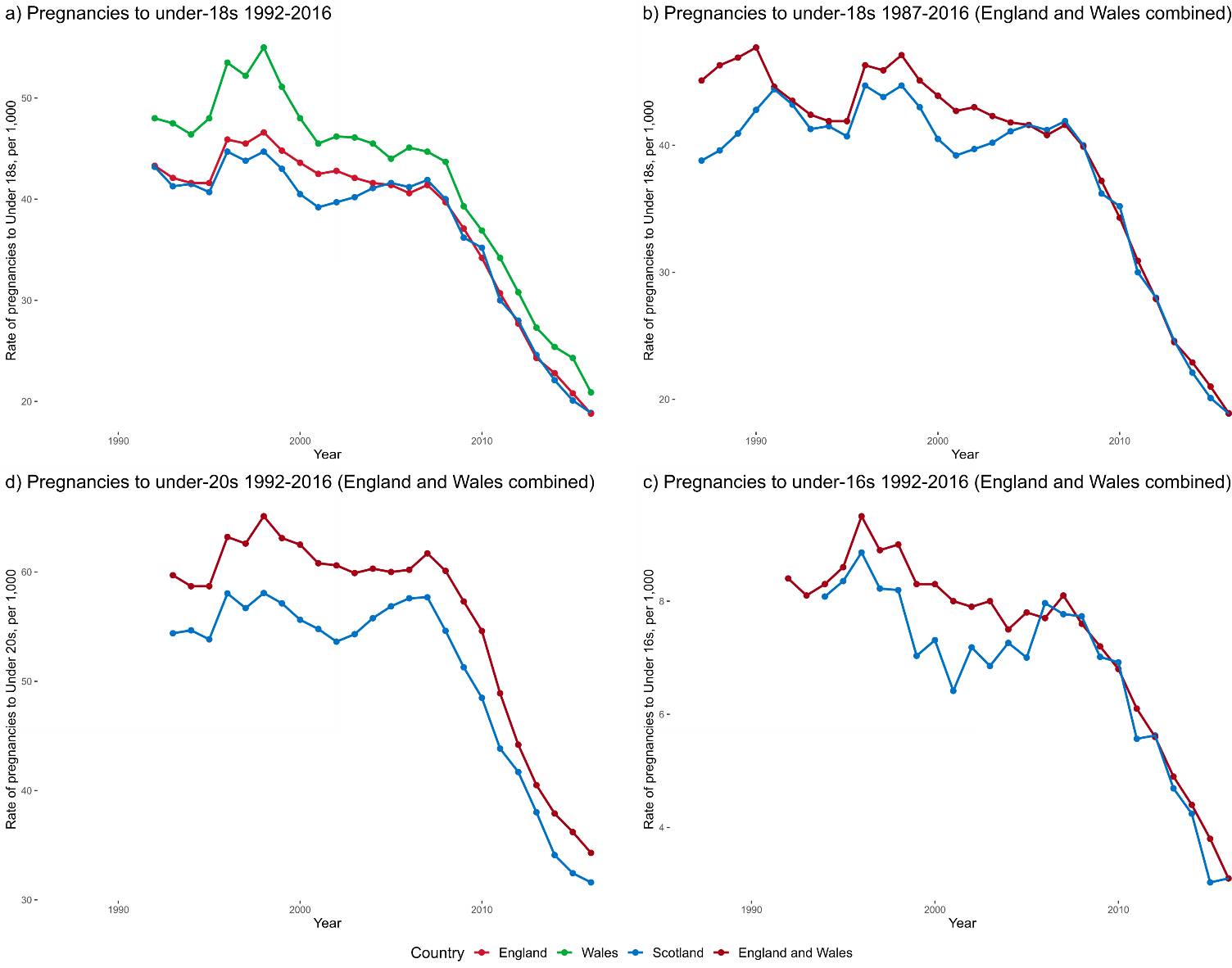 England saw a 60% drop in pregnancies between 1998 and 2016, from 46.6 to 18.8 pregnancies per 1,000 women. Scotland rates fell by 58% (from 44.7 to 18.9 pregnancies per 1,000 women) and Wales by 62% (from 55.0 to 20.9 pregnancies per 1,000 women). England and Wales combined showed decreases in pregnancies amongst under-16 and under-20-year-olds of 66% and 47% respectively, with Scotland seeing similar drops of 62% and 46%. When comparing England under-18 pregnancy rates with aggregated England and Wales rates, we found very little difference between the two, with an average prediction error of 0.25 pregnancies per 1,000 women across all observed years.England 1992 - 2016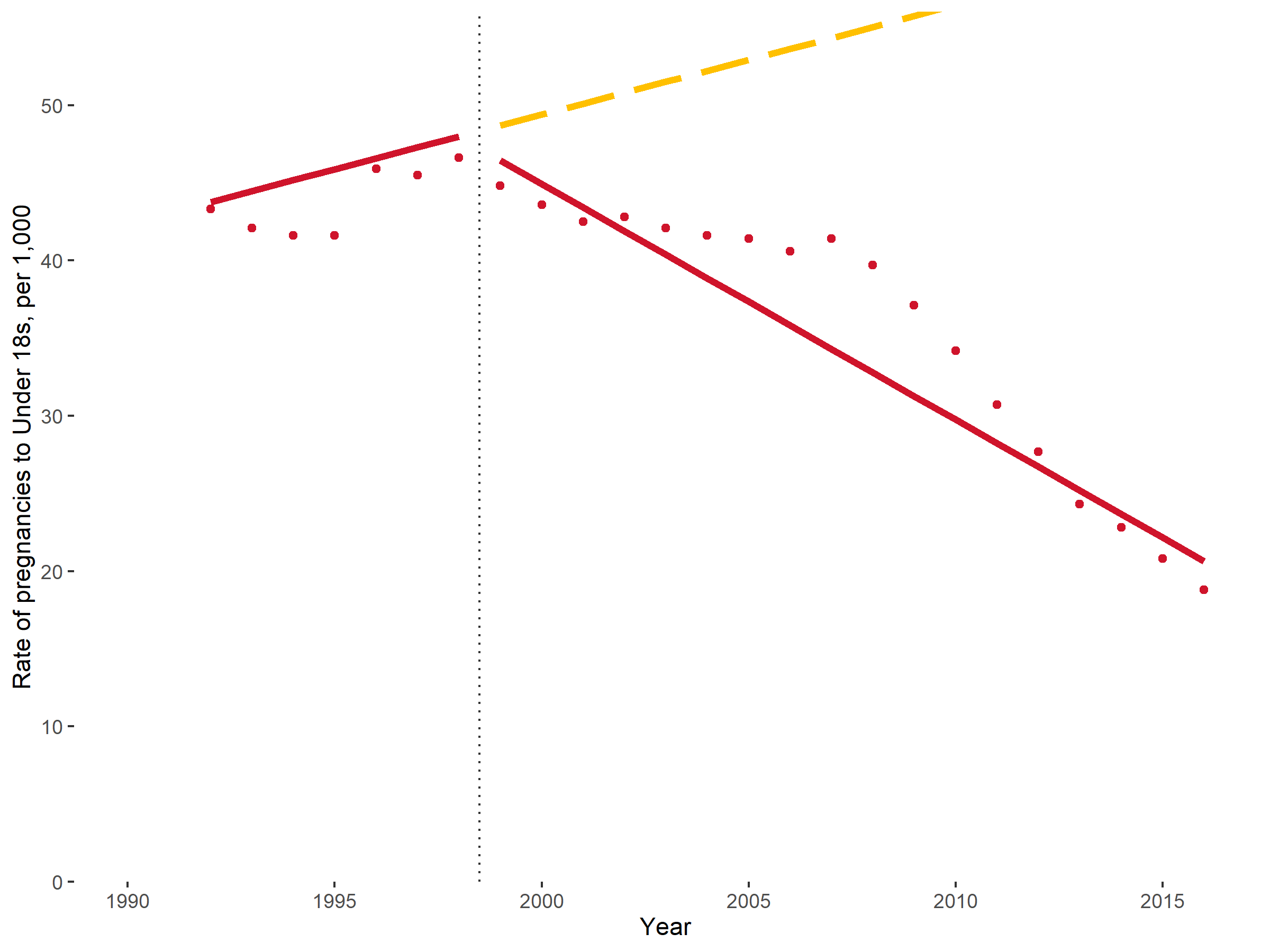 Autocorrelation correction: AR1, MA0MSPE = 10.6R2 = 0.932England 1992 – 2016 with 1996-1998 ‘pill scare’ corrector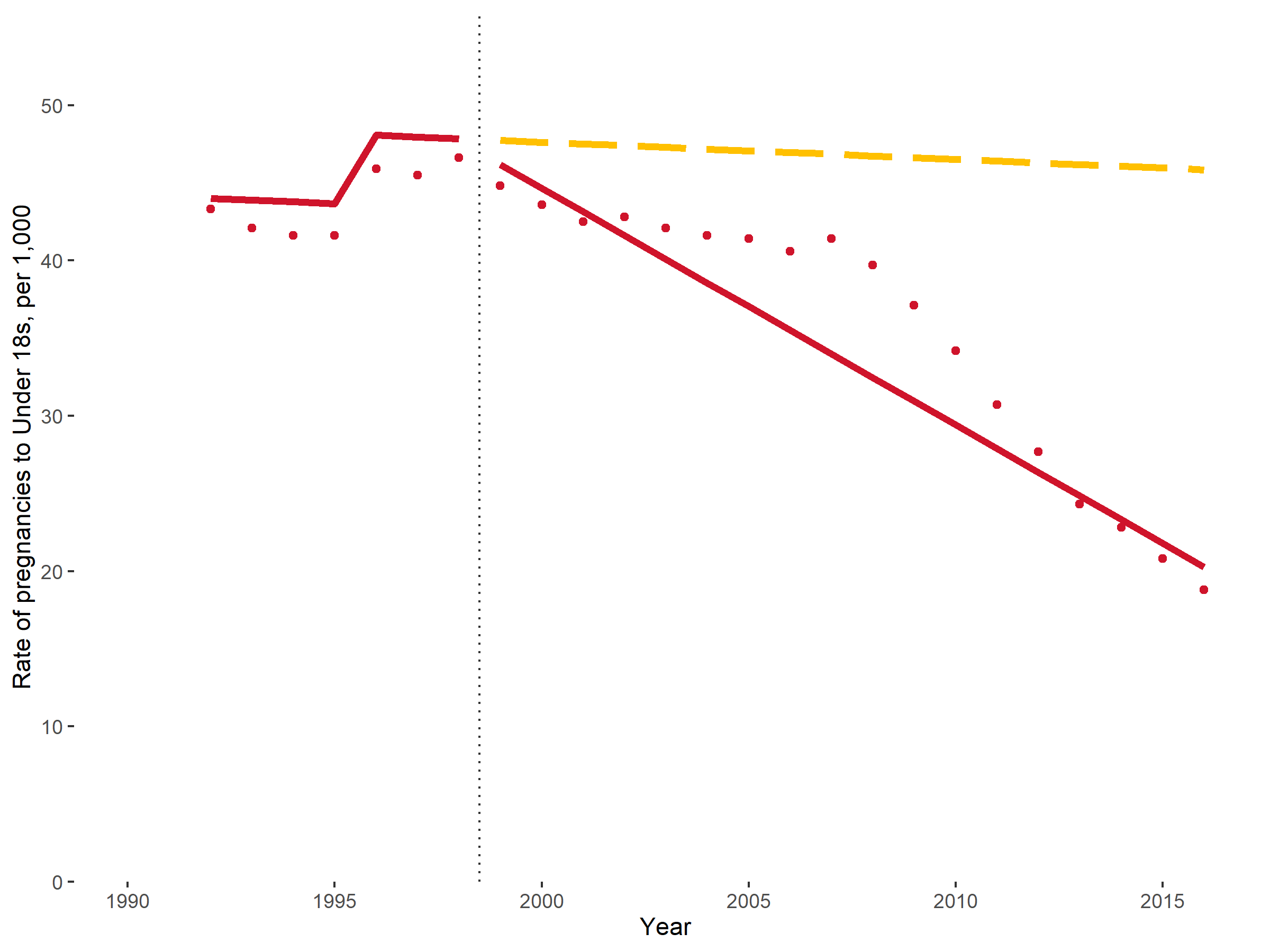 Autocorrelation correction: AR1, MA0MSPE = 10.8R2 = 0.935England compared with Scotland 1992 - 2016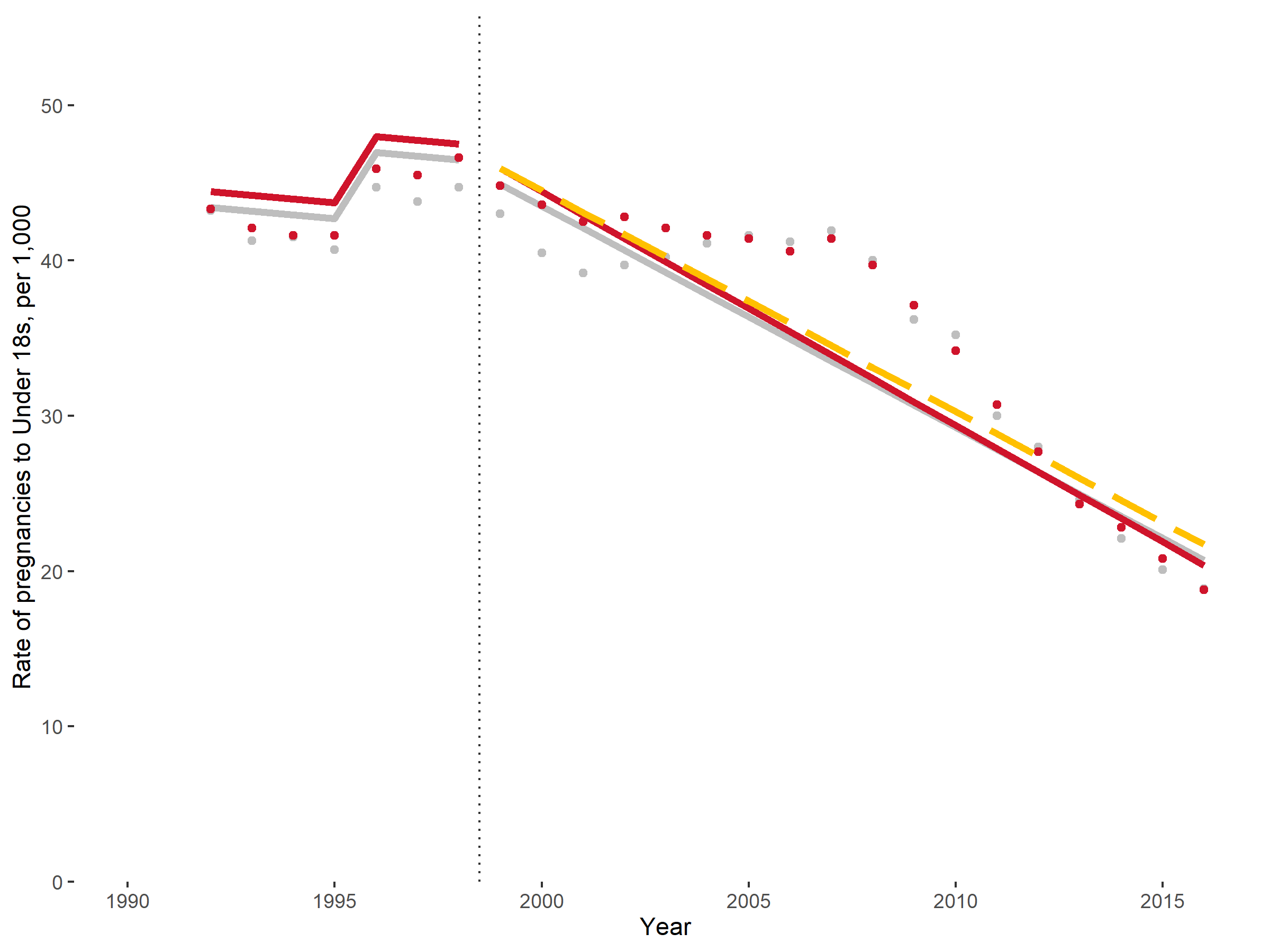 Autocorrelation correction: AR1, MA0MSPE = 12.4R2 = 0.918England compared with Wales 1992 - 2016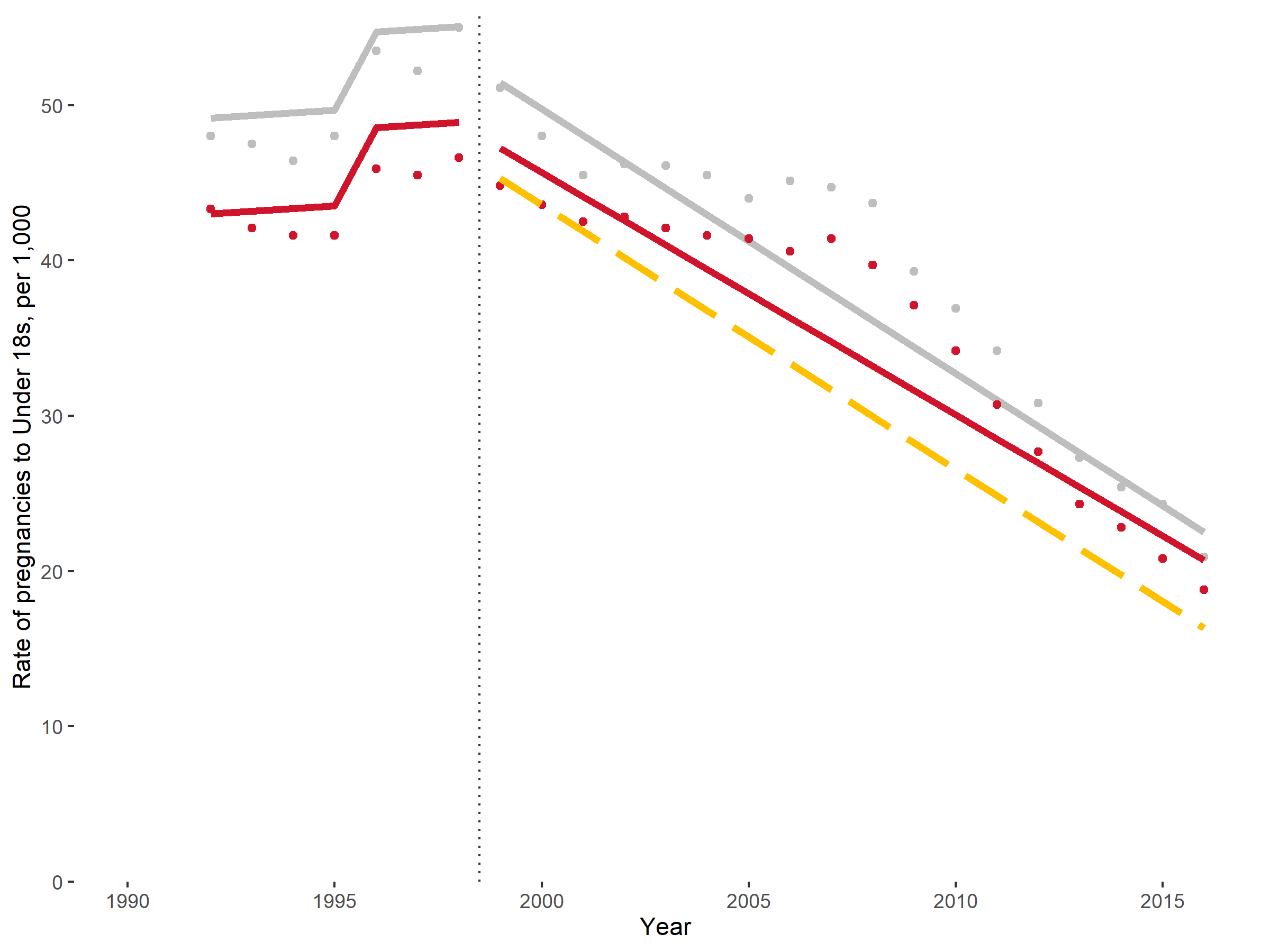 Autocorrelation correction: AR1, MA0MSPE = 9.42R2 = 0.951England compared with Scotland 1992 – 2016 with 2008 common shock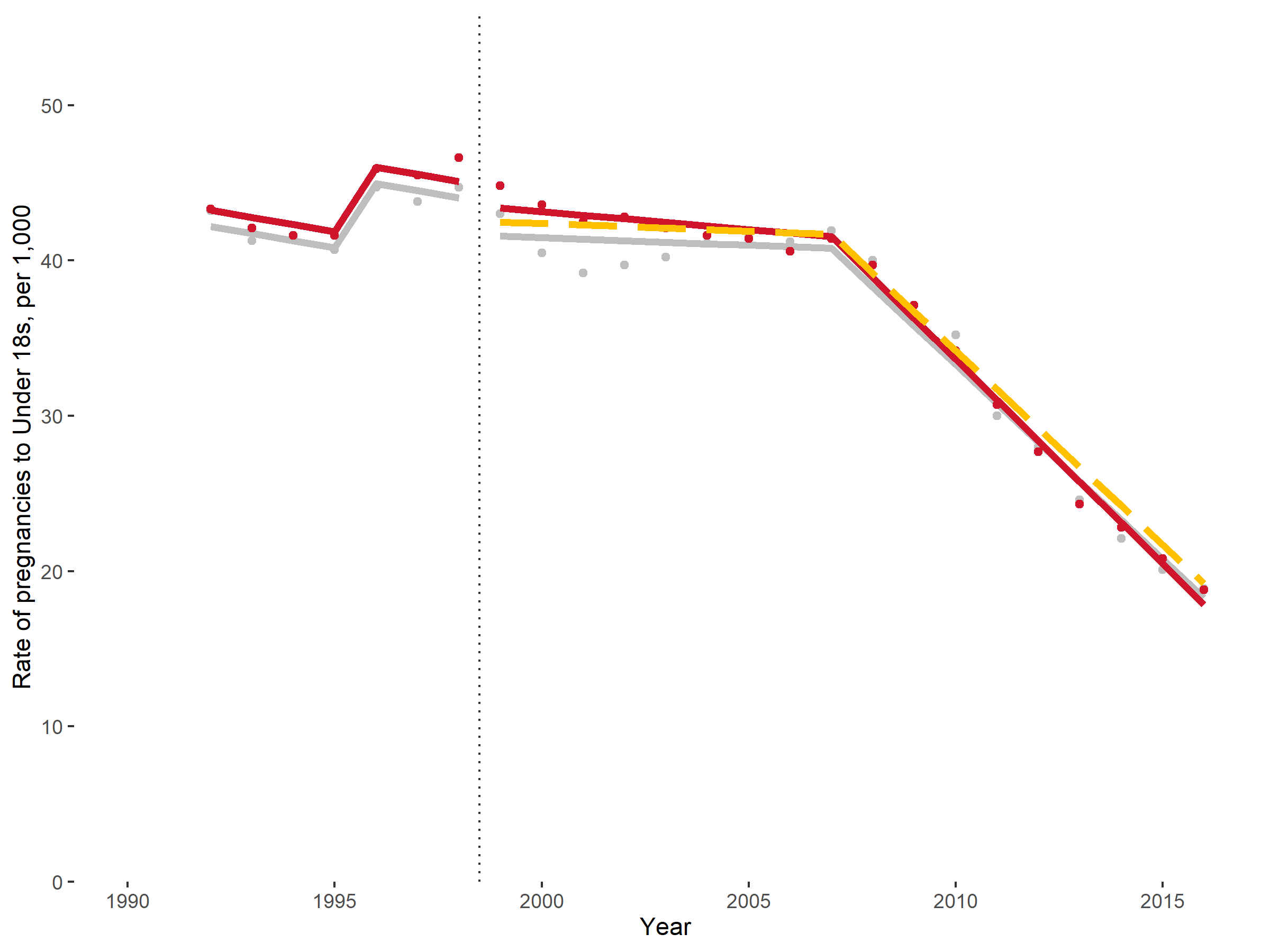 Autocorrelation correction: AR1, MA0MSPE = 0.793R2 = 0.994England compared with Wales 1992 - 2016 with 2008 common shock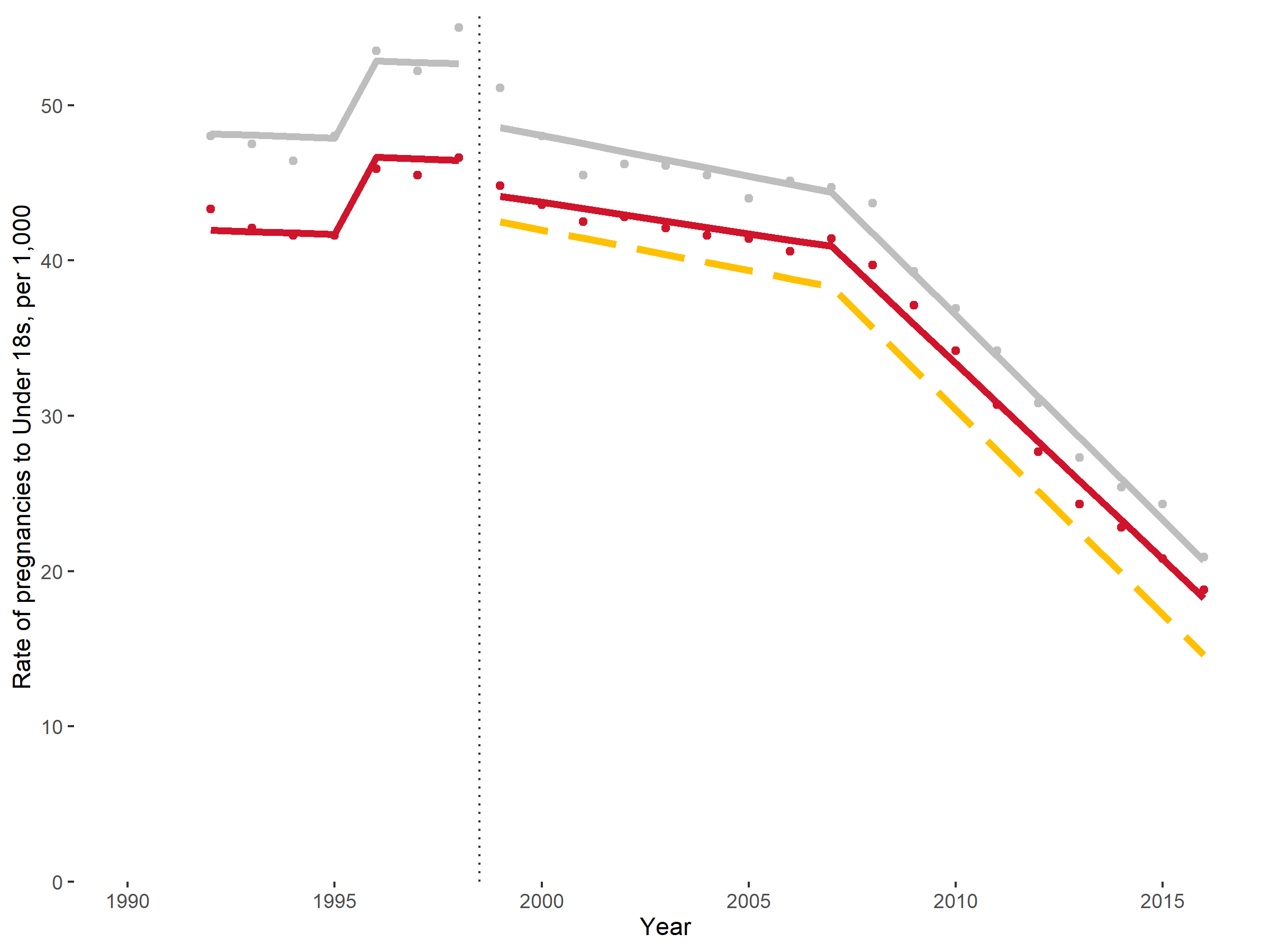 Autocorrelation correction: AR1, MA0MSPE = 0.863R2 = 0.995England and Wales compared with Scotland 1987 - 2016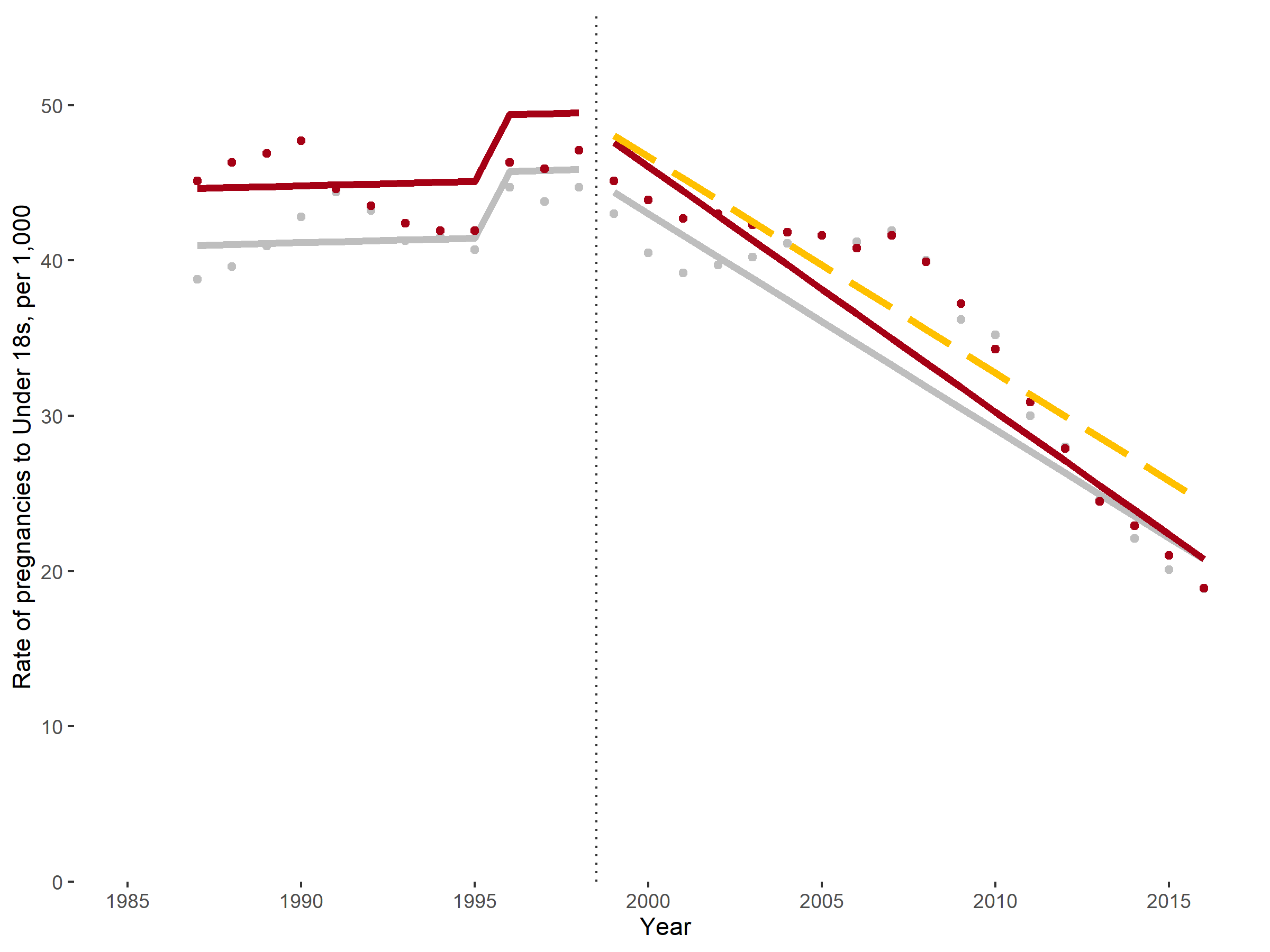 Autocorrelation correction: AR1, MA0MSPE = 10.5R2 = 0.924England and Wales compared with Scotland 1987 - 2016 with 2008 common shock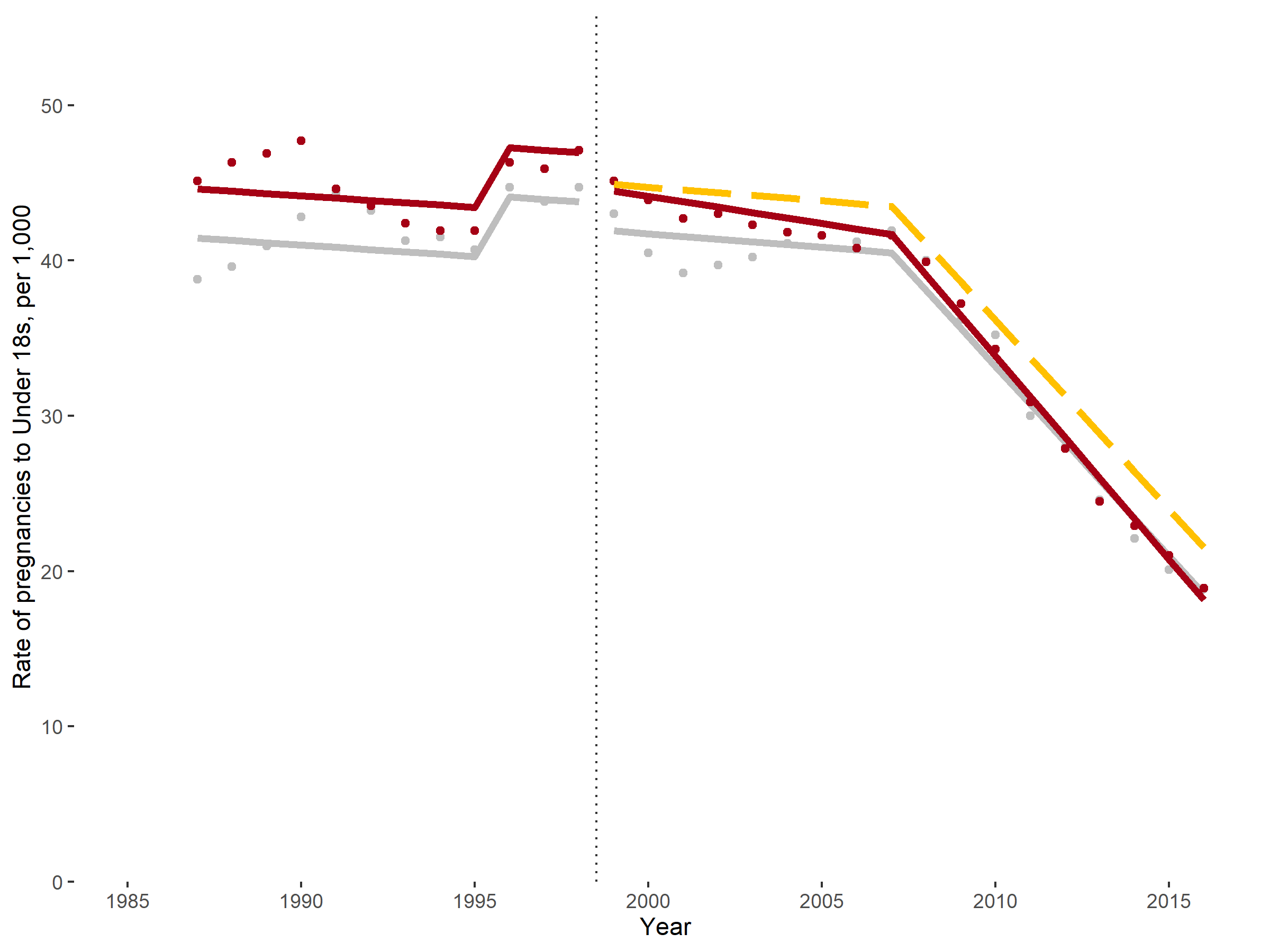 Autocorrelation correction: AR1, MA0MSPE = 1.77R2 = 0.986England and Wales under-20 pregnancies compared with Scotland 1990 - 2016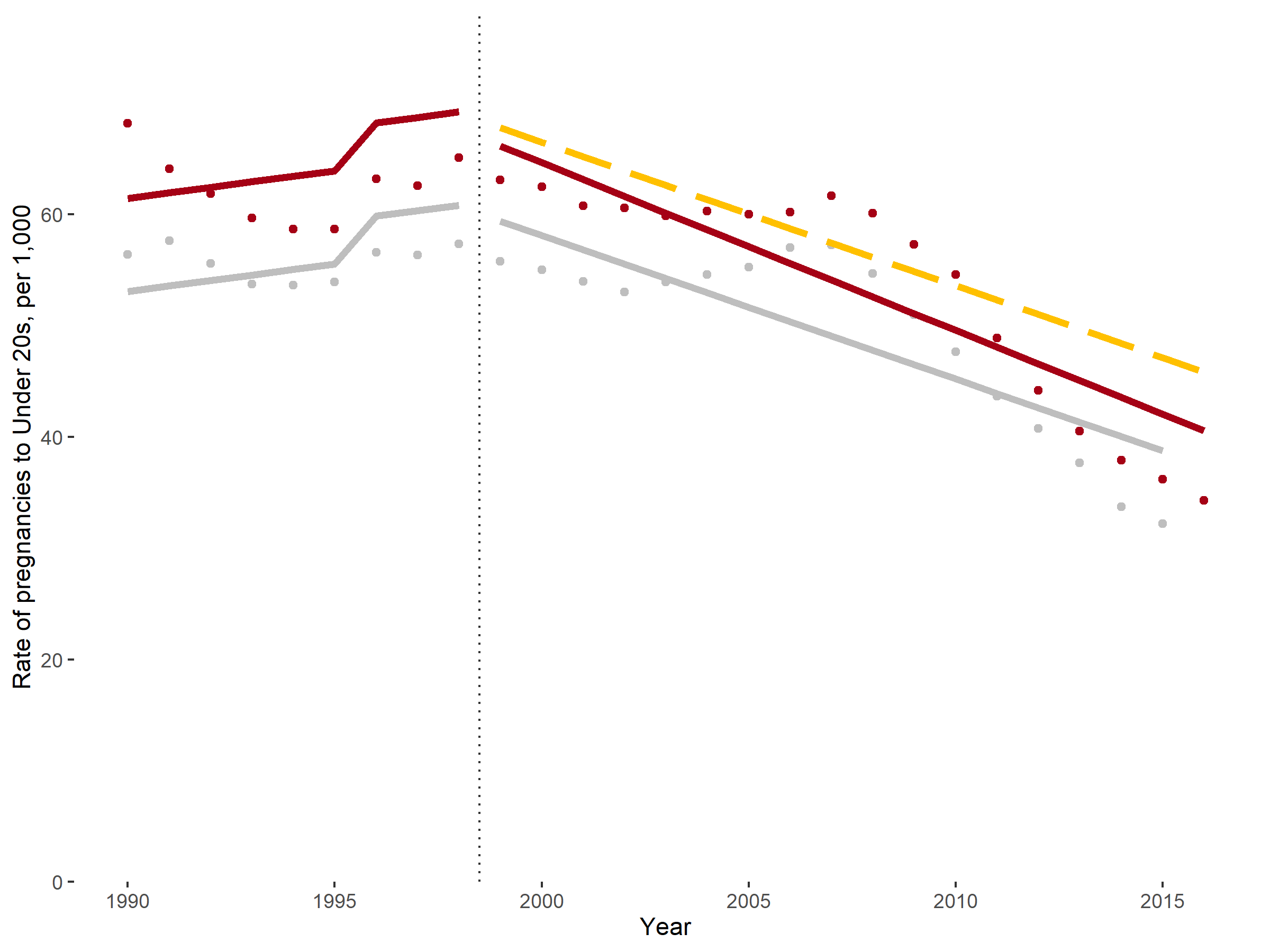 Autocorrelation correction: AR2, MA1MSPE = 18.2R2 = 0.875England and Wales under-20 pregnancies compared with Scotland 1990 - 2016 with 2008 common shock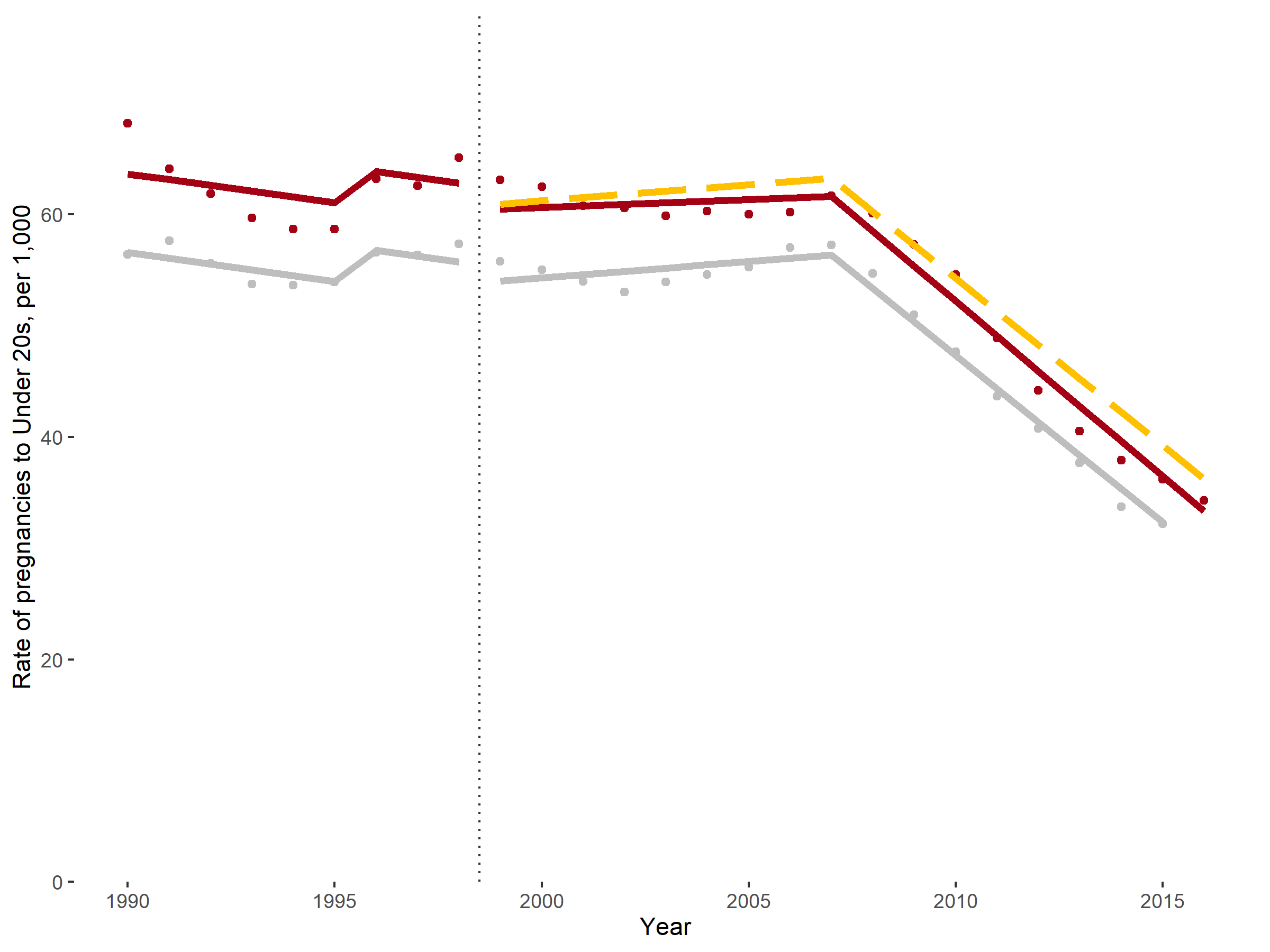 Autocorrelation correction: AR2, MA1MSPE = 2.14R2 = 0.986England and Wales under-16 pregnancies compared with Scotland 1994 - 2016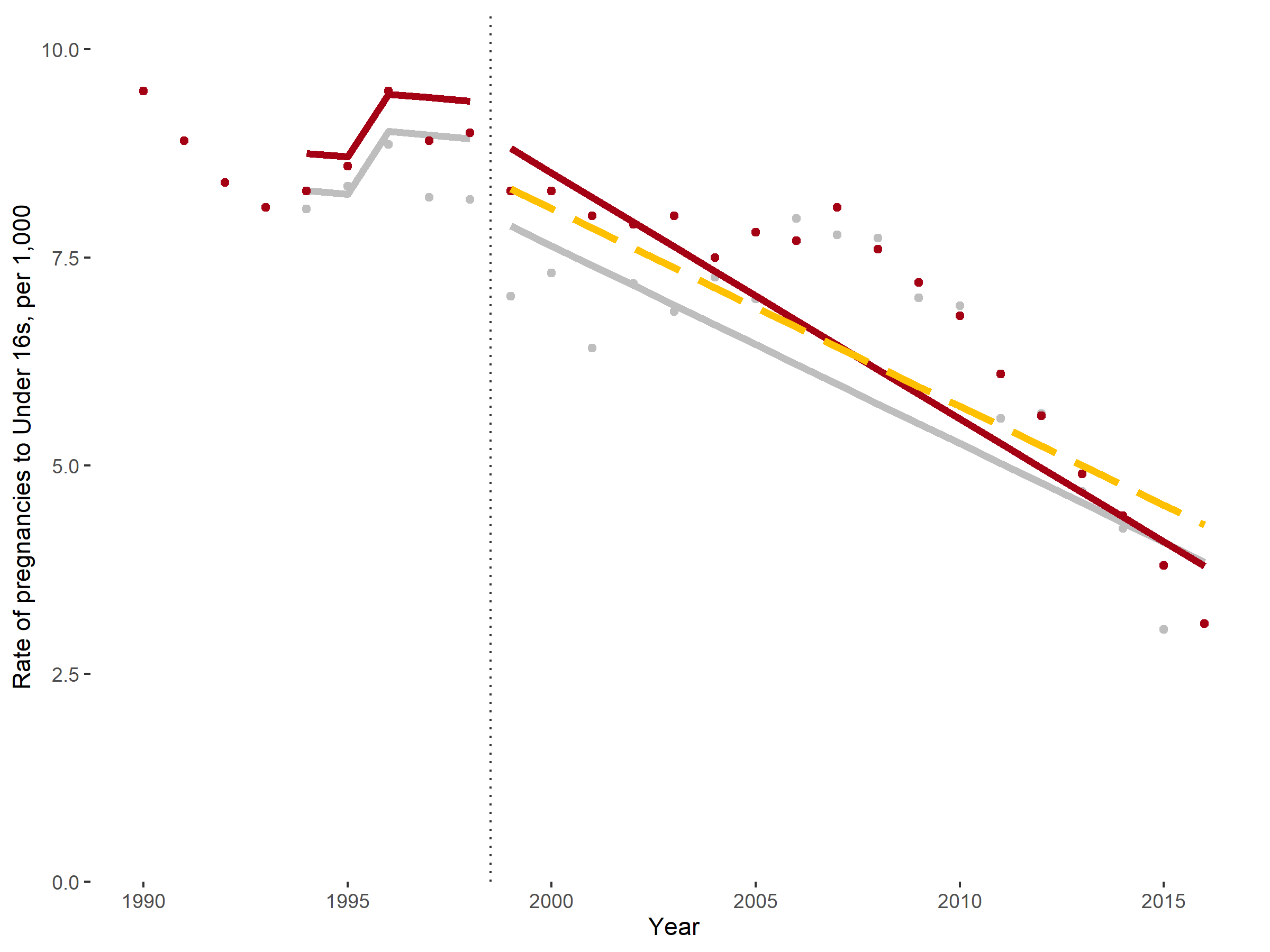 Autocorrelation correction: AR1, MA1MSPE = 0.74R2 = 0.882England and Wales under-16 pregnancies compared with Scotland 1994 - 2016 with 2008 common shock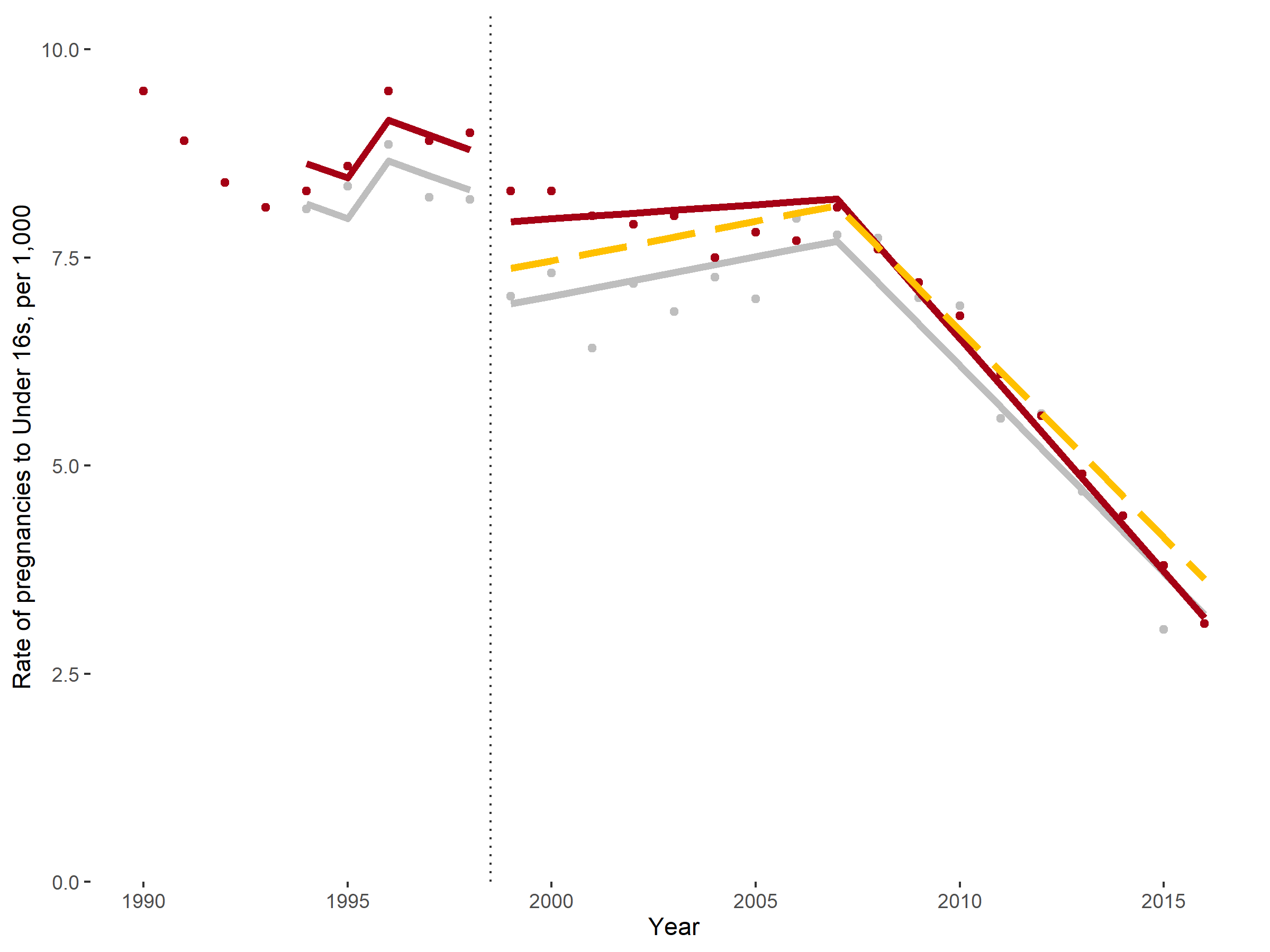 Autocorrelation correction: AR1, MA1MSPE = 0.0983R2 = 0.982Synthetic Control analyses outputsOutputted from https://github.com/andrewbaxter439/teen-preg-project/blob/master/Synth-report-updated.RmdSetting up dataData from Human Mortality Database and Human Fertility Database was used to calculate birth rates. This was tidied to give Under-18 rates:Abortion estimates were added to give Under-20 rates:Iterating through year combinationsFor each comparison, I iterated through all combinations of years as special Predictors to minimise MSPE (whilst prioritising fewest groupings). For example, for the under-18 basic model with years as special Predictors:it_u18_sp <- testSynthIterations(
  yrs = 1990:1998,
  pred = "rate",
  data = synthData_u18[,1:4],
  ccodes = u_18_ccodes,
  n = 4,
  Predictors = NULL,
  time.optimise = 1985:1998
) %>%
  arrange(groups, mspe)All countries, no additional PredictorsModel 1: Under-18 birth ratesAll Countries graph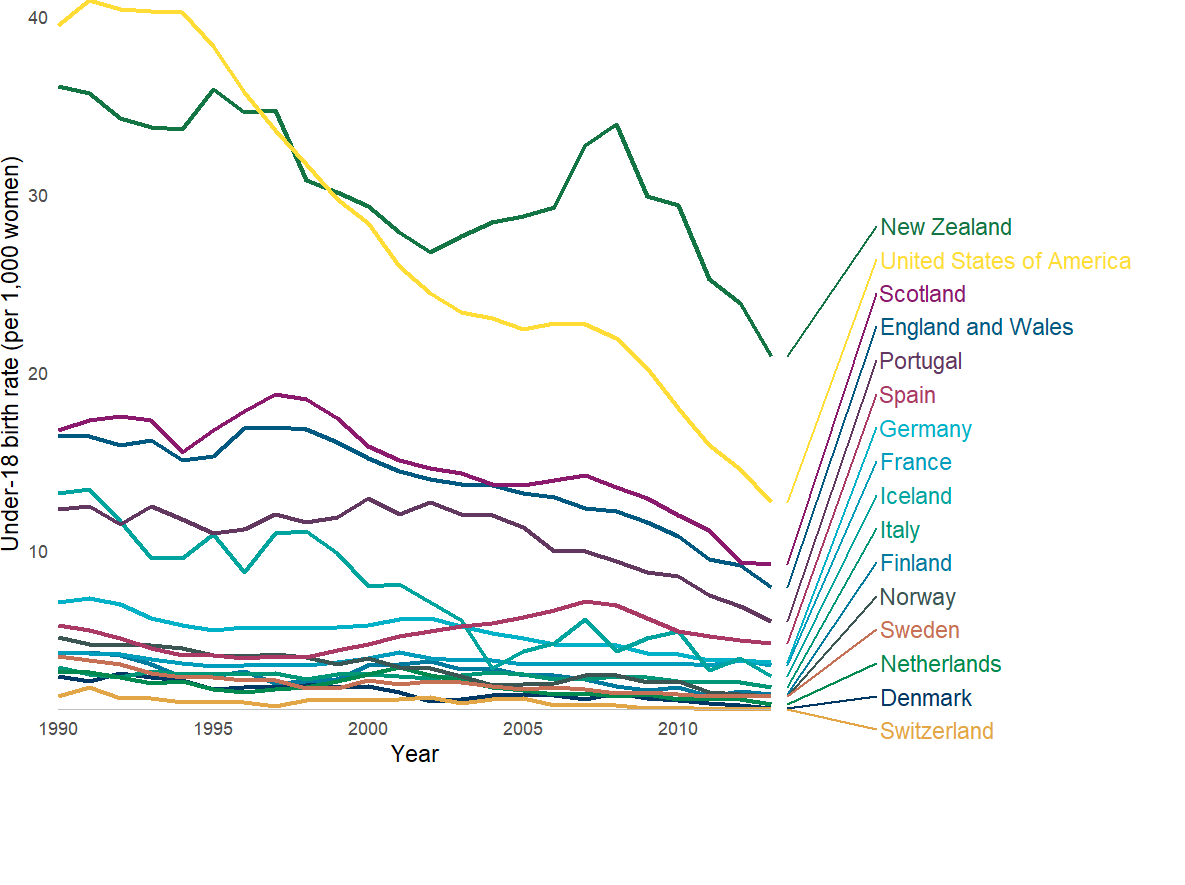 England vs Synthetic ControlOver the period 1999 to 2013, England and Wales saw a difference of -3,744 births (to an average population of 995,340 women).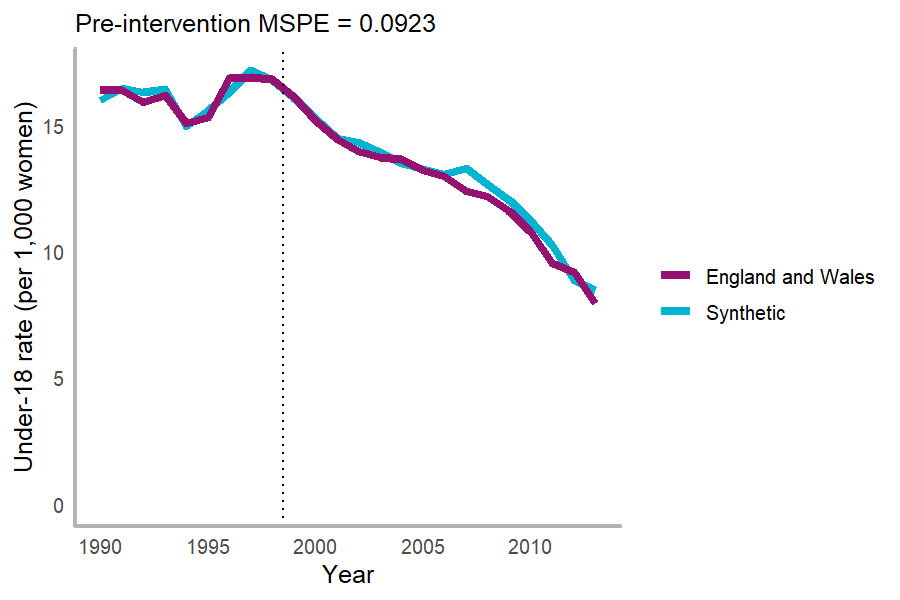 Weights and balanceCountry weightsPredictor weightsPredictor balance between synthetic and treated unitsPlacebo testing by country and time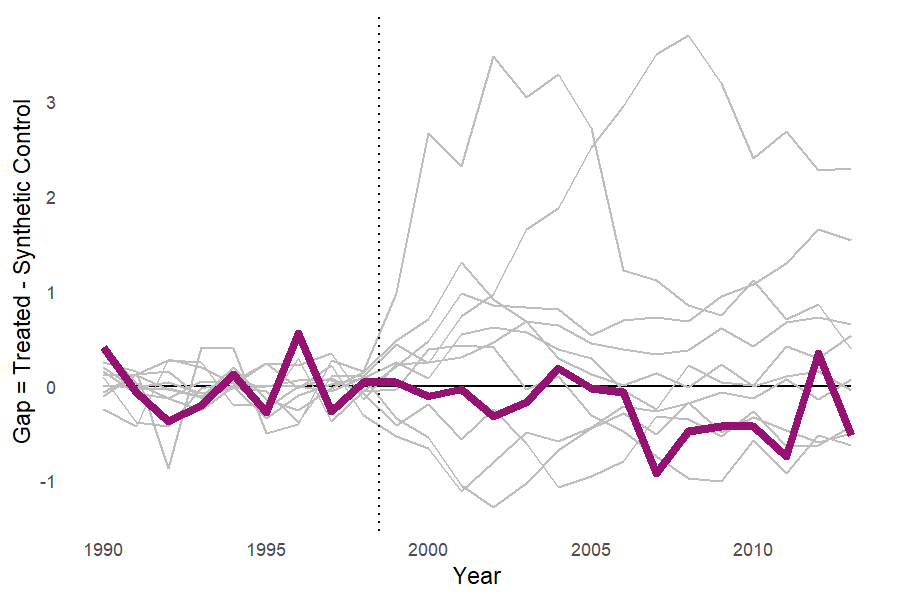 In placebo-country tests, England and Wales ranked 14 out of 16 countries by pre/post-MSPE ratio.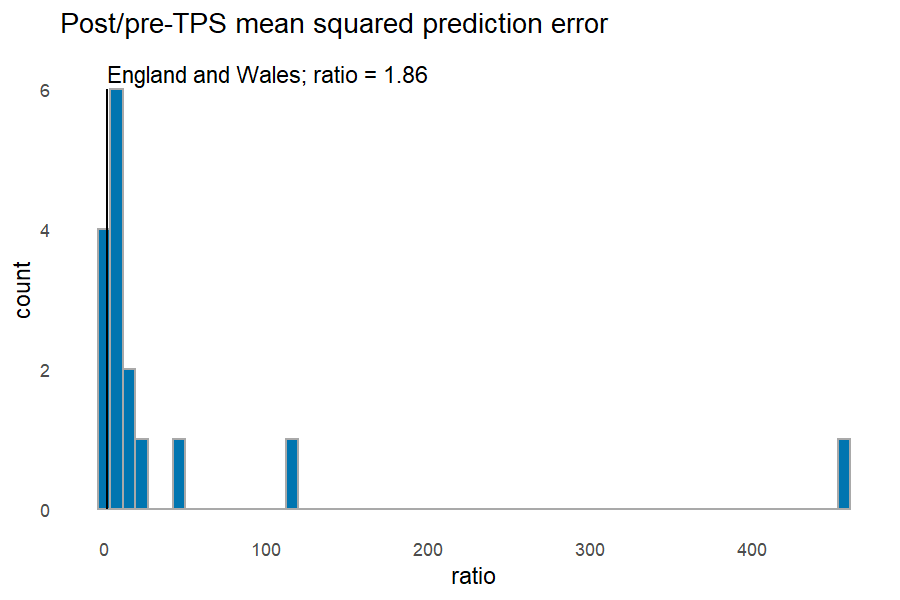 Model 2: Under-20 pregnancy ratesAll Countries graph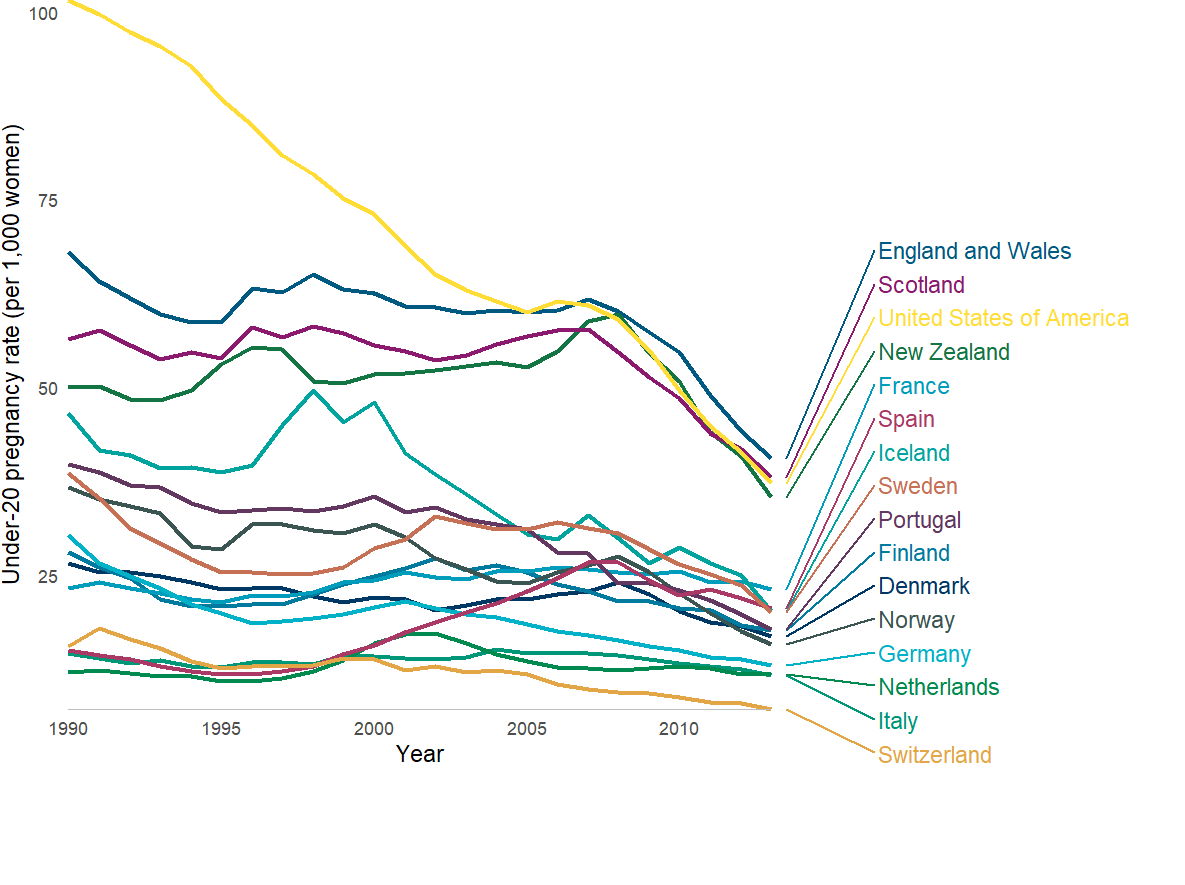 England vs Synthetic ControlOver the period 1999 to 2013, England and Wales saw a difference of 152,471 pregnancies (to an average population of 1,668,190 women).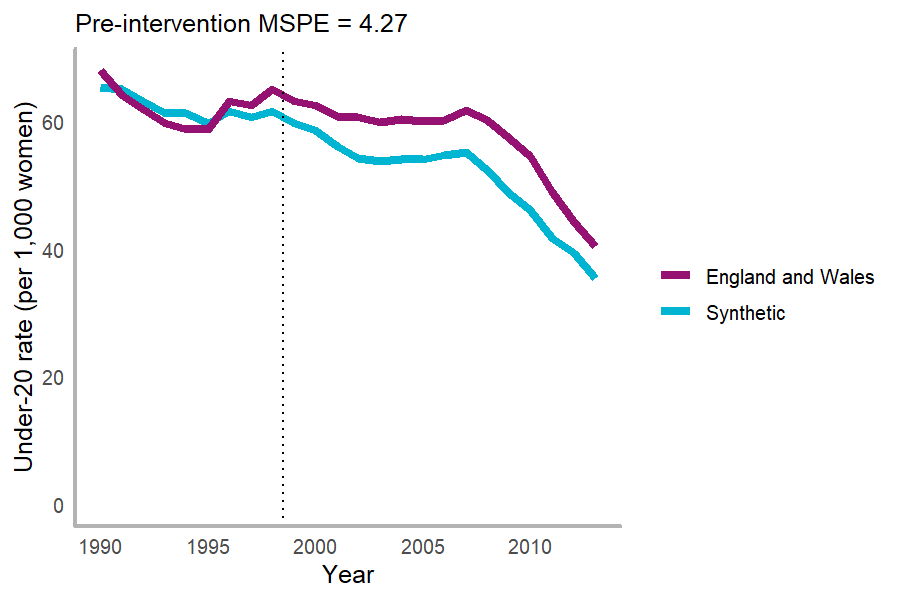 Weights and balanceCountry weightsPredictor weightsPredictor balance between synthetic and treated unitsPlacebo testing by country and time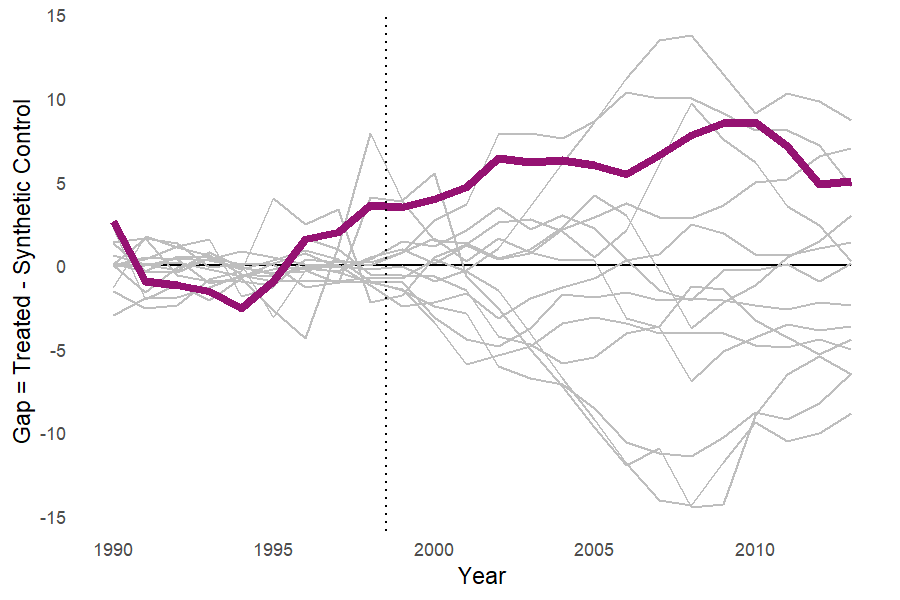 In placebo-country tests, England and Wales ranked 11 out of 16 countries by pre/post-MSPE ratio.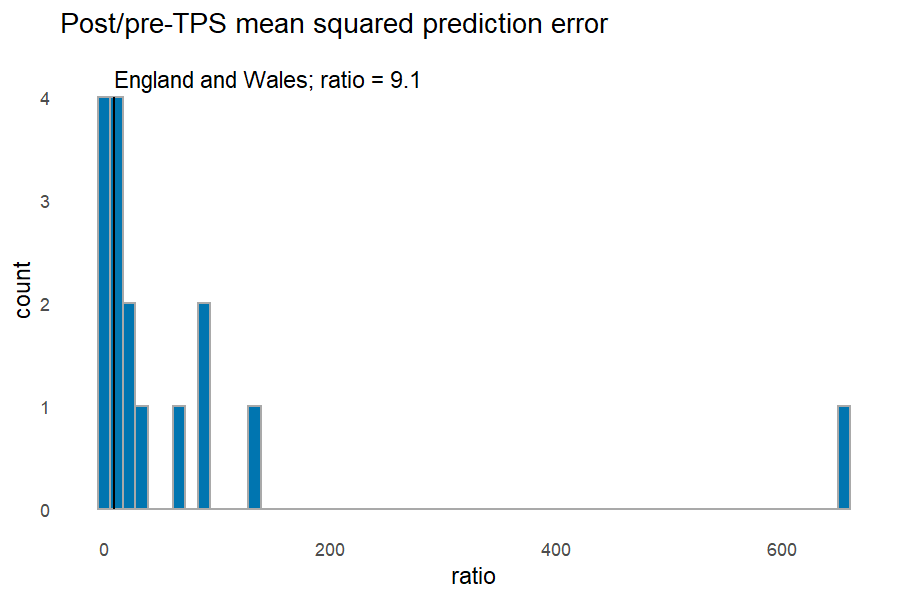 Filtered to remove Scotland, no additional predictorsModel 3: Under-18 birth ratesEngland vs Synthetic ControlOver the period 1999 to 2013, England and Wales saw a difference of -17,765 births (to an average population of 995,340 women).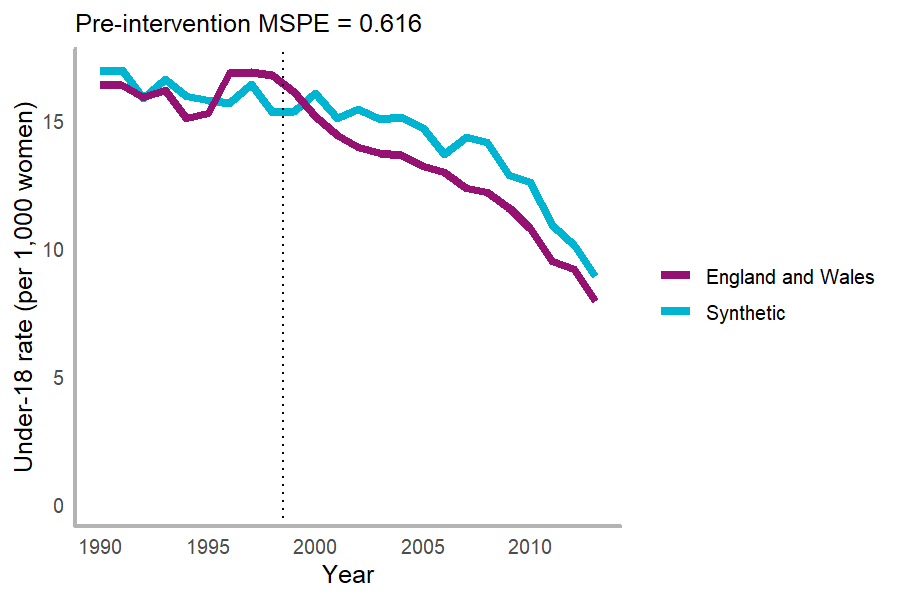 Loss-V (For optimised period) = 0.616, MSPE (for whole pre-intervention observation period) = 0.616.Weights and balanceCountry weightsPredictor weightsPredictor balance between synthetic and treated unitsPlacebo testing by country and time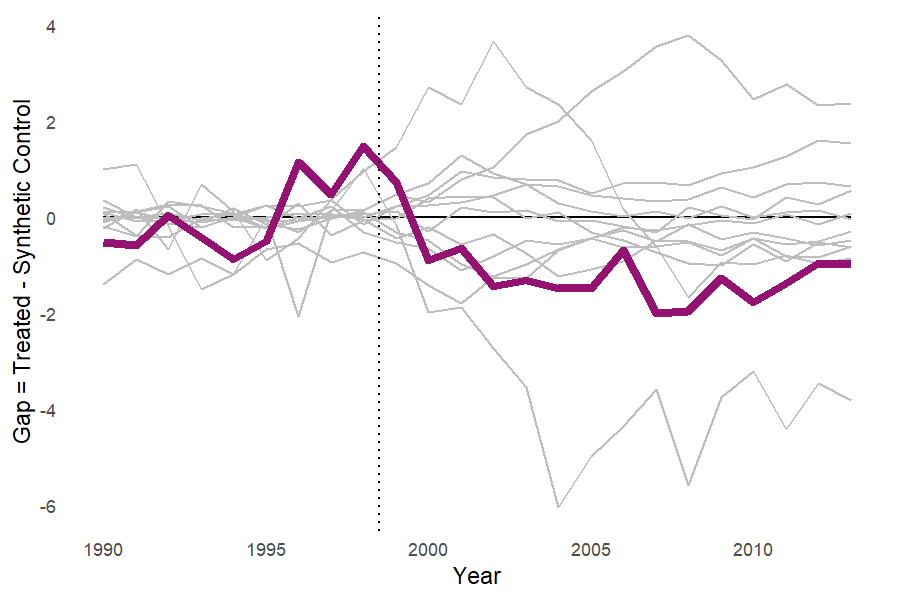 In placebo-country tests, England and Wales ranked 14 out of 16 countries by pre/post-MSPE ratio.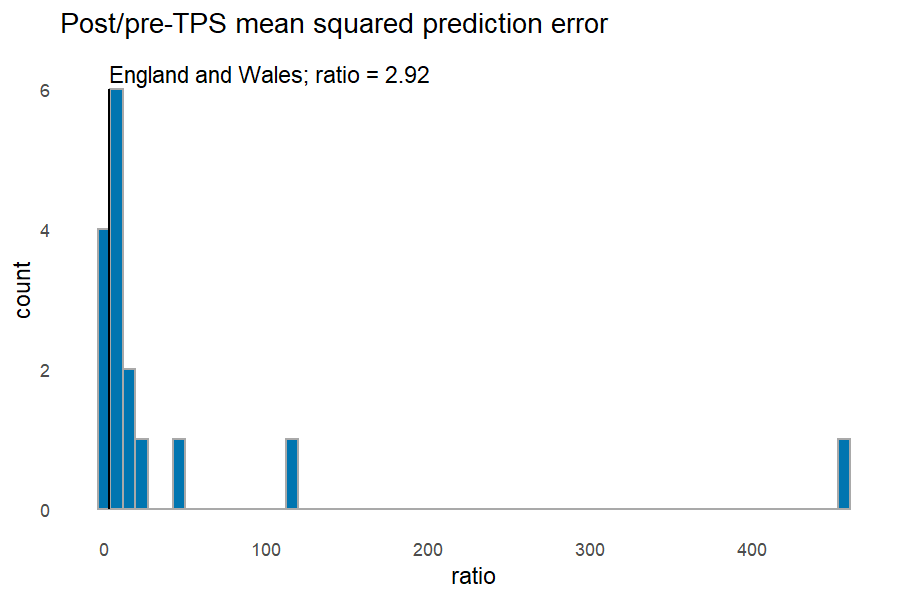 Model 4: Under-20 pregnancy ratesEngland vs Synthetic ControlOver the period 1999 to 2013, England and Wales saw a difference of 250,707 pregnancies (to an average population of 1,668,190 women).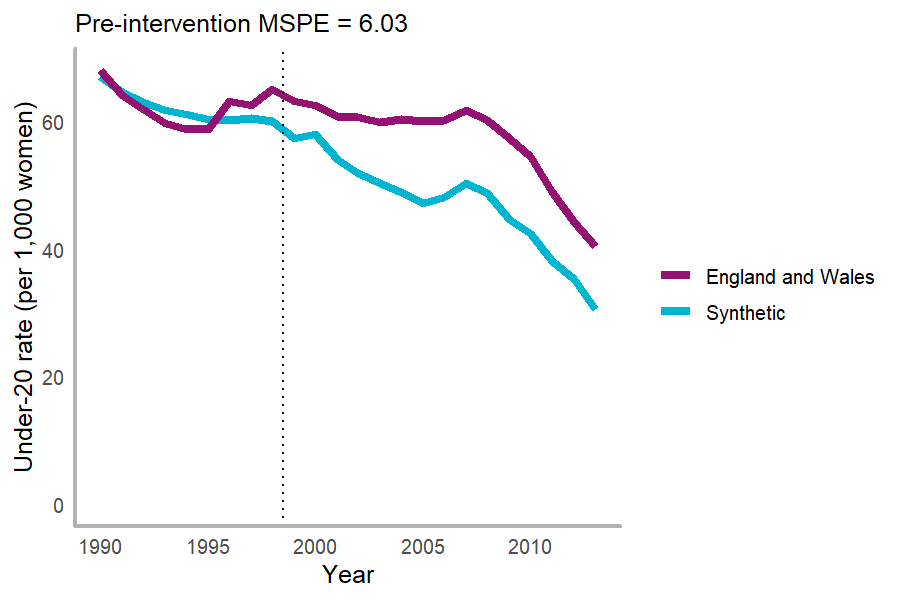 Loss-V (For optimised period) = 6.03, MSPE (for whole pre-intervention observation period) = 6.03.Weights and balanceCountry weightsPredictor weightsPredictor balance between synthetic and treated unitsPlacebo testing by country and time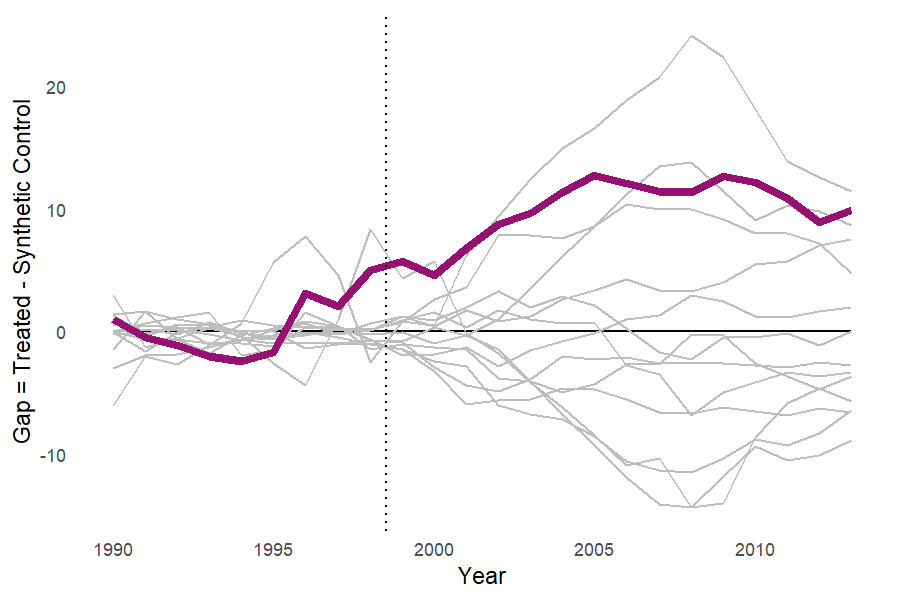 In placebo-country tests, England and Wales ranked 9 out of 15 countries by pre/post-MSPE ratio.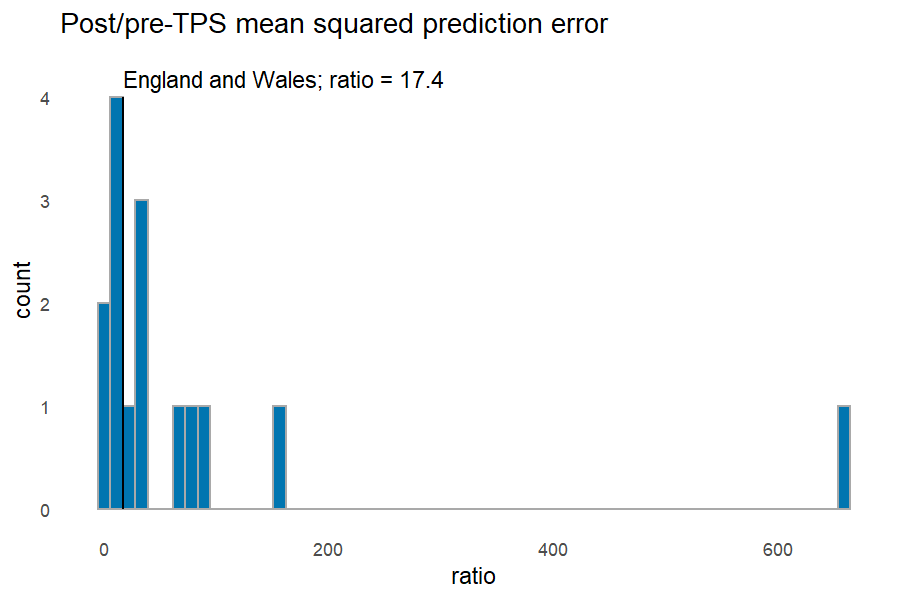 Adding all predictorsModel 5: Under-18 birth ratesEngland vs Synthetic Control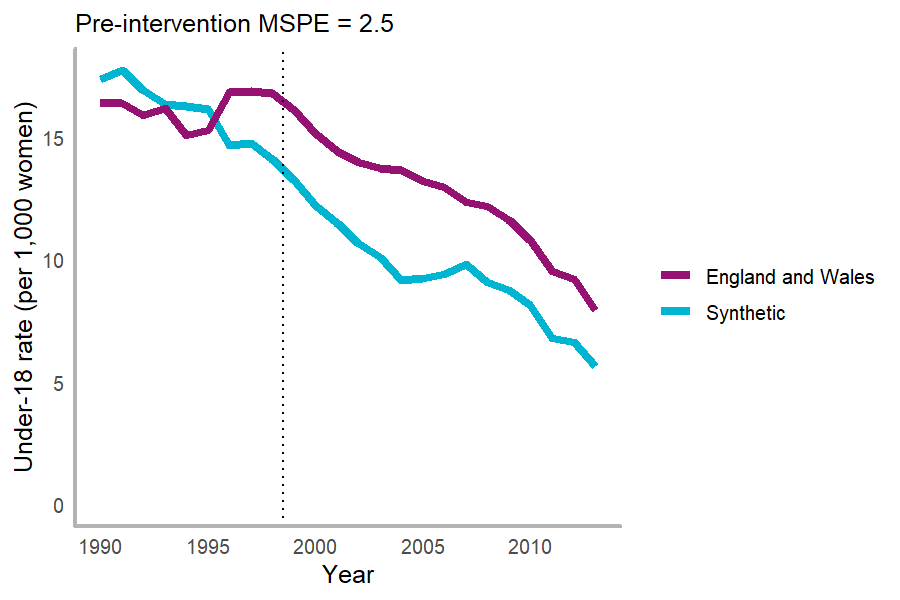 Loss-V (For optimised period) = 2.5, MSPE (for whole pre-intervention observation period) = 2.5.Weights and balanceCountry weightsPredictor weightsPredictor balance between synthetic and treated unitsPlacebo testing by country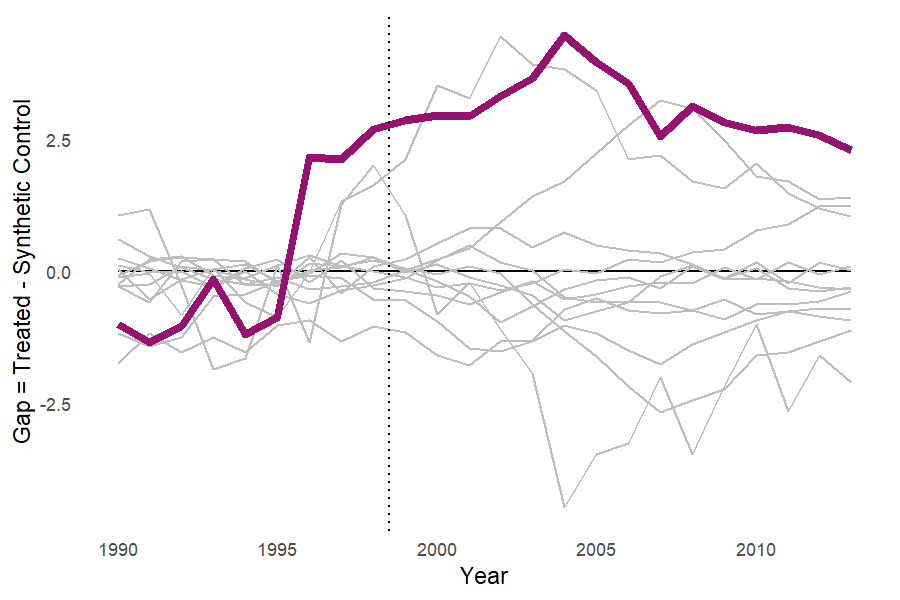 In placebo-country tests, England and Wales ranked 5 out of 14 countries by pre/post-MSPE ratio.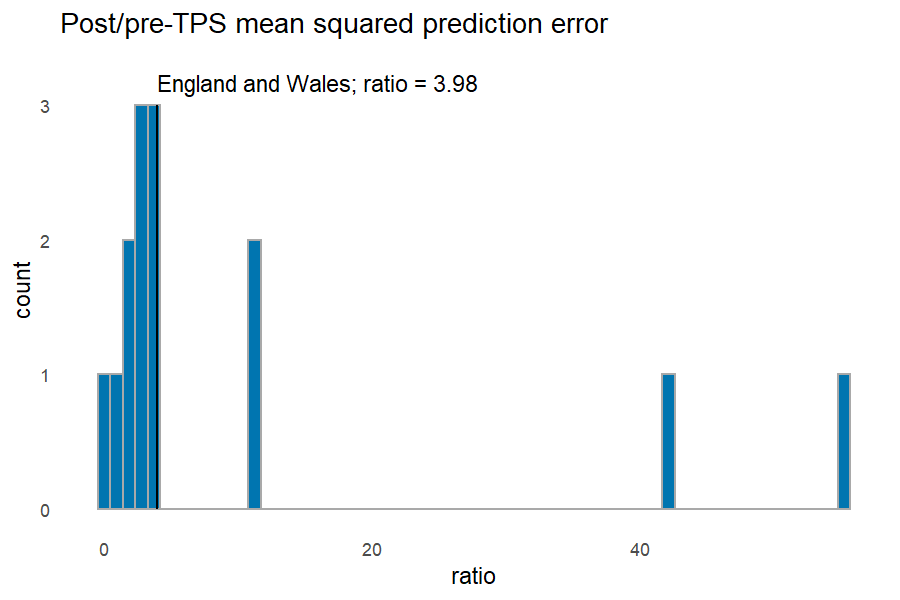 Model 6: Under-20 pregnancy ratesEngland vs Synthetic Control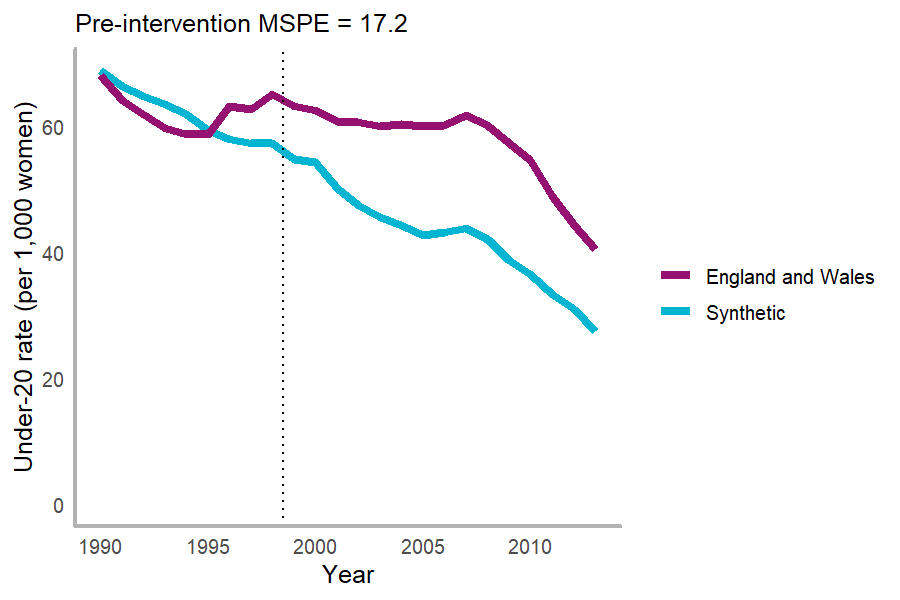 Loss-V (For optimised period) = 17.2, MSPE (for whole pre-intervention observation period) = 17.2.Weights and balanceCountry weightsPredictor weightsPredictor balance between synthetic and treated unitsPlacebo testing by country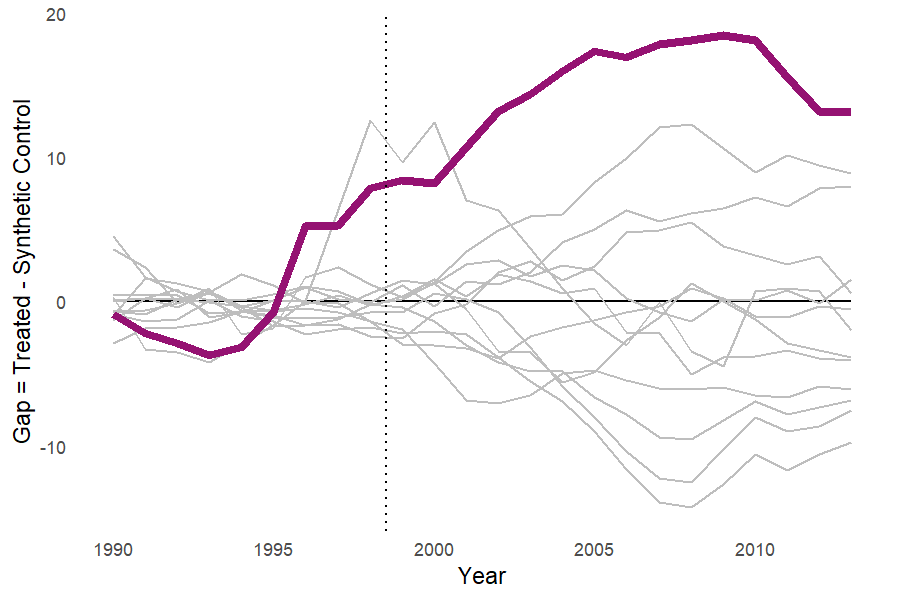 In placebo-country tests, England and Wales ranked 8 out of 14 countries by pre/post-MSPE ratio.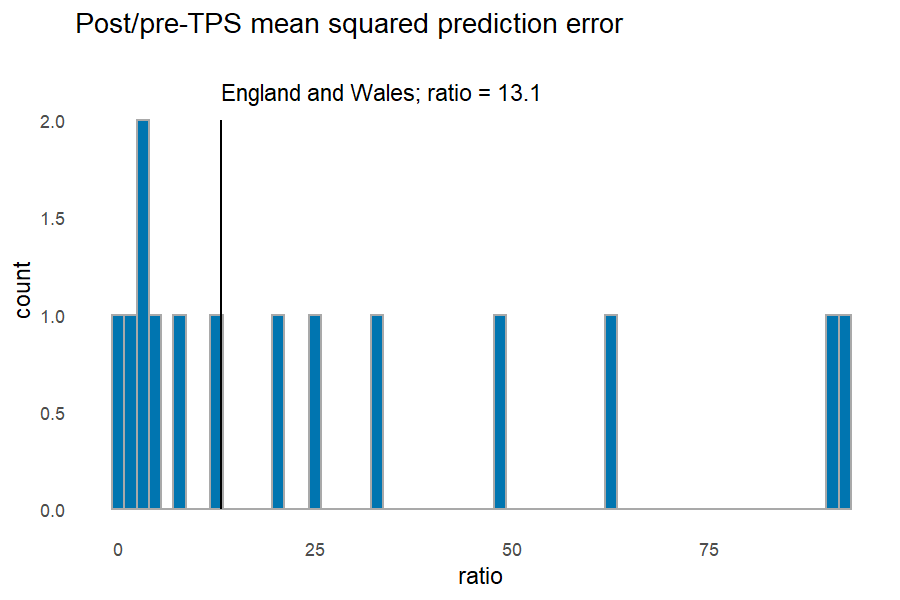 Model-testing iterationsUnder-18 pregnancy - no added predictorsPlotting MSPEs by iteration and gaps for all iterations.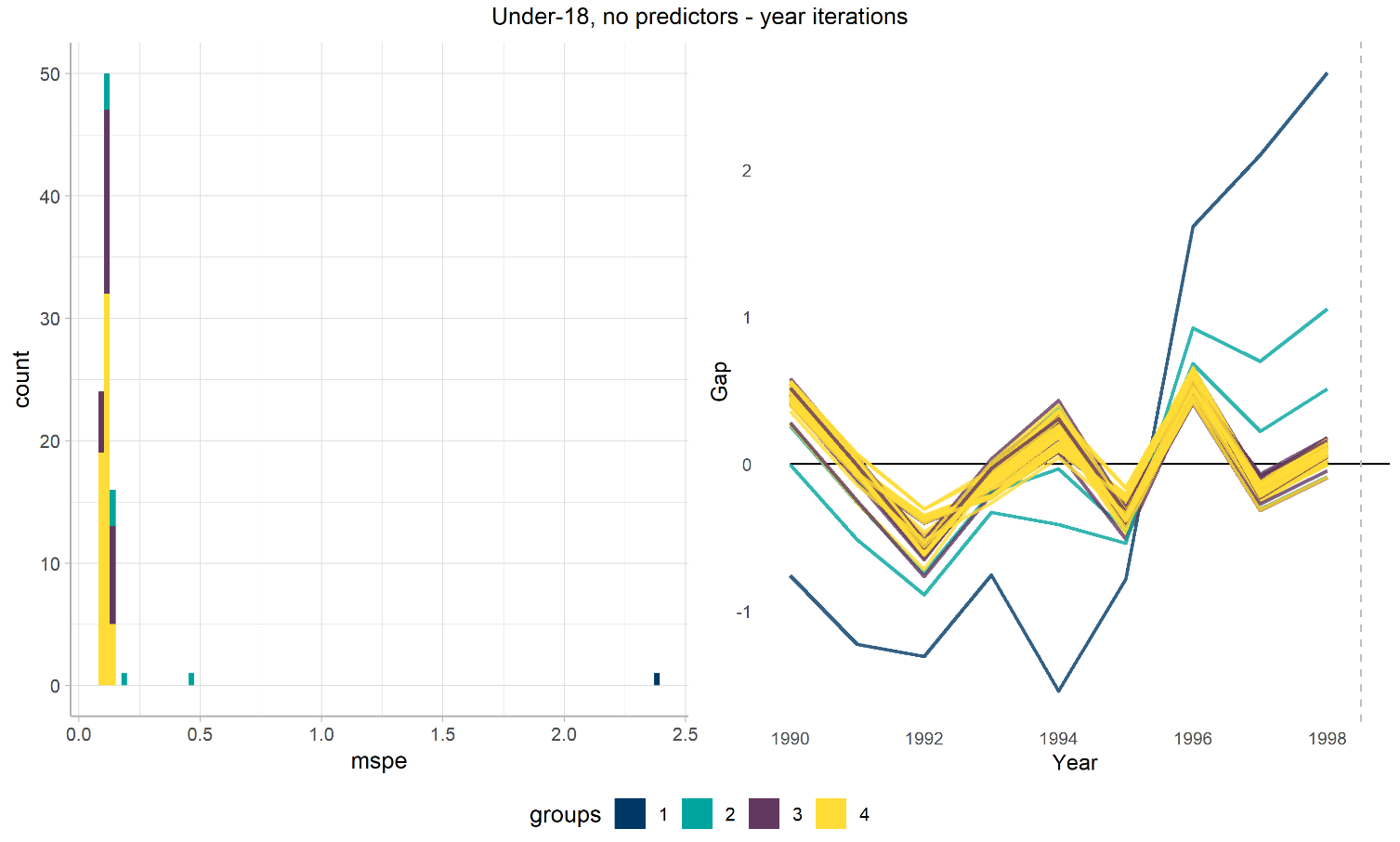 Top countriesDiffering iterations produced different country weightings. I exctracted the top country for each iteration and plotted the lowest MSPE for the top four countries: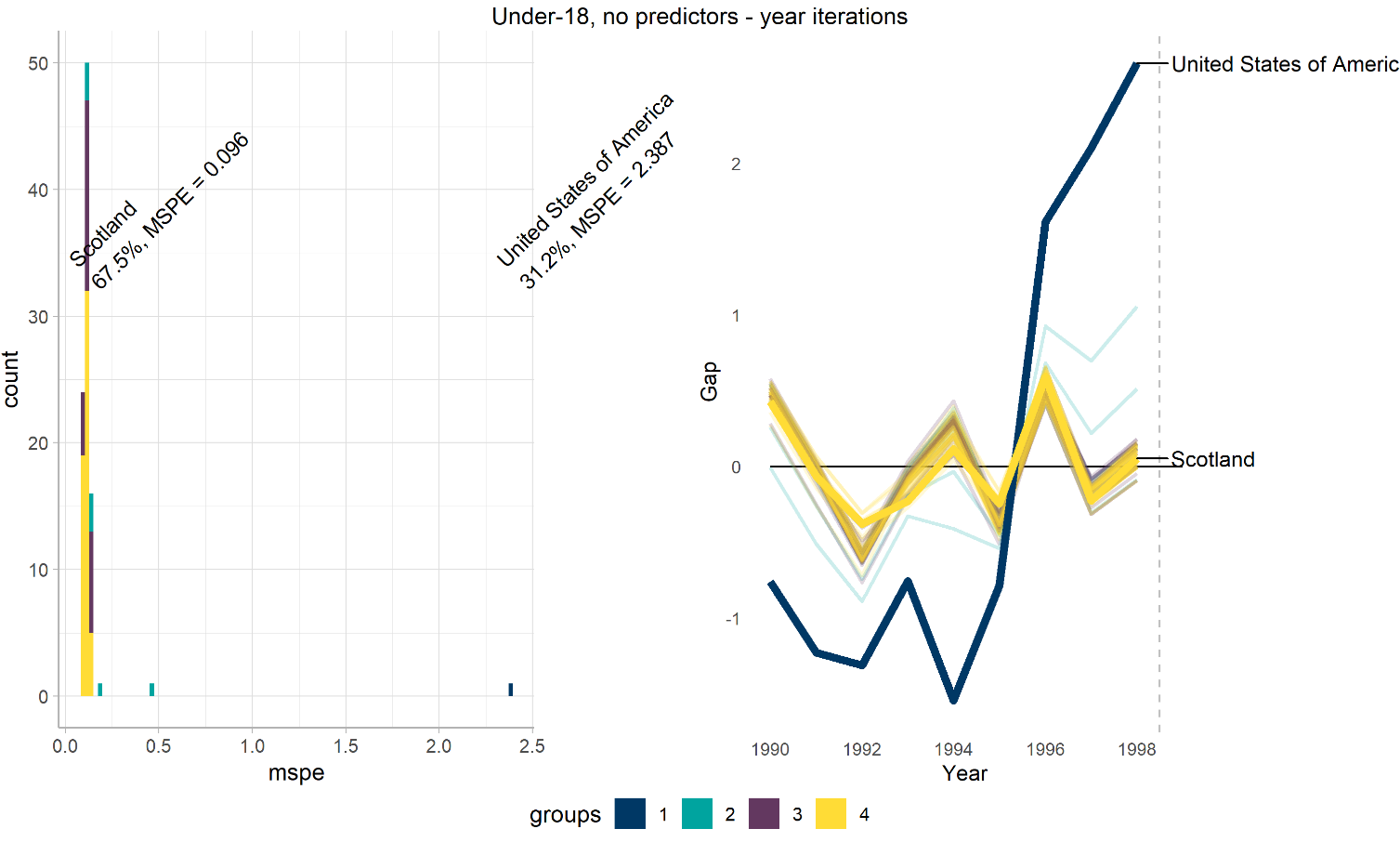 Removing top countriesA further iterative cycle constructed sequential synthetic controls, removing the previous top-weighted country to test for over-reliance on very few abnormal countries. Labels represent the top-weighted country in each analysis by weight and pre-intervention MSPE: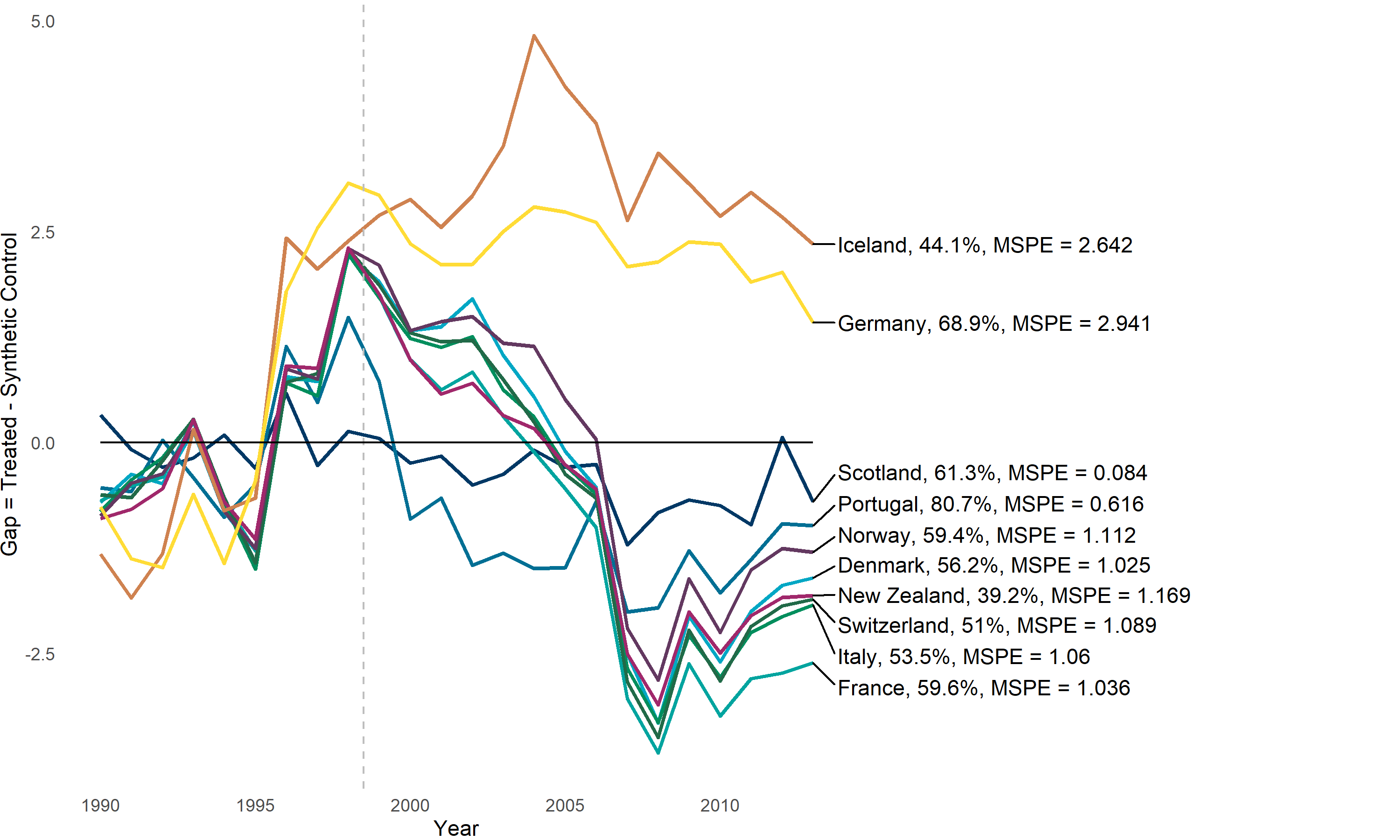 Under-20 - no added predictors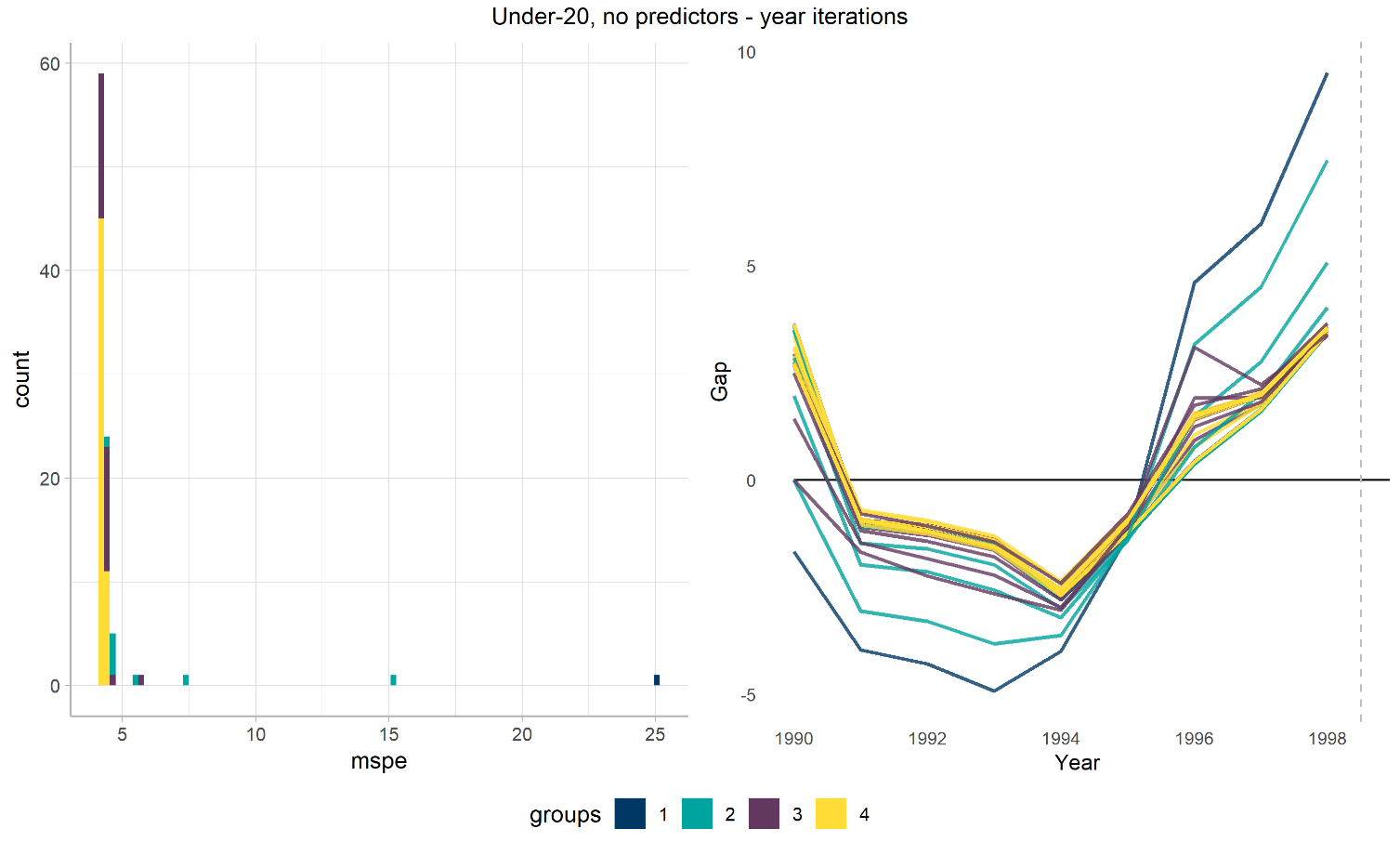 Top Countries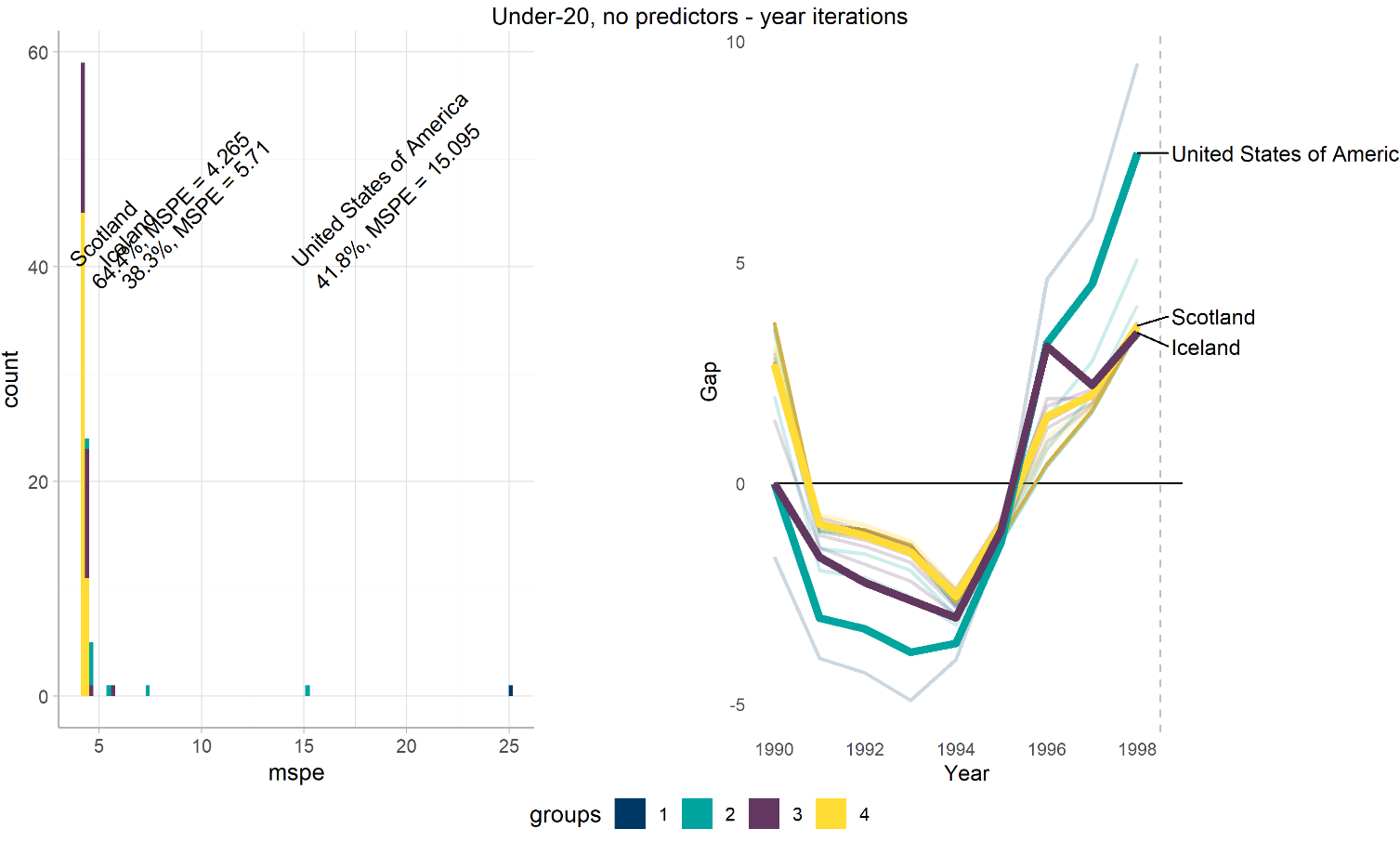 Removing Top Countries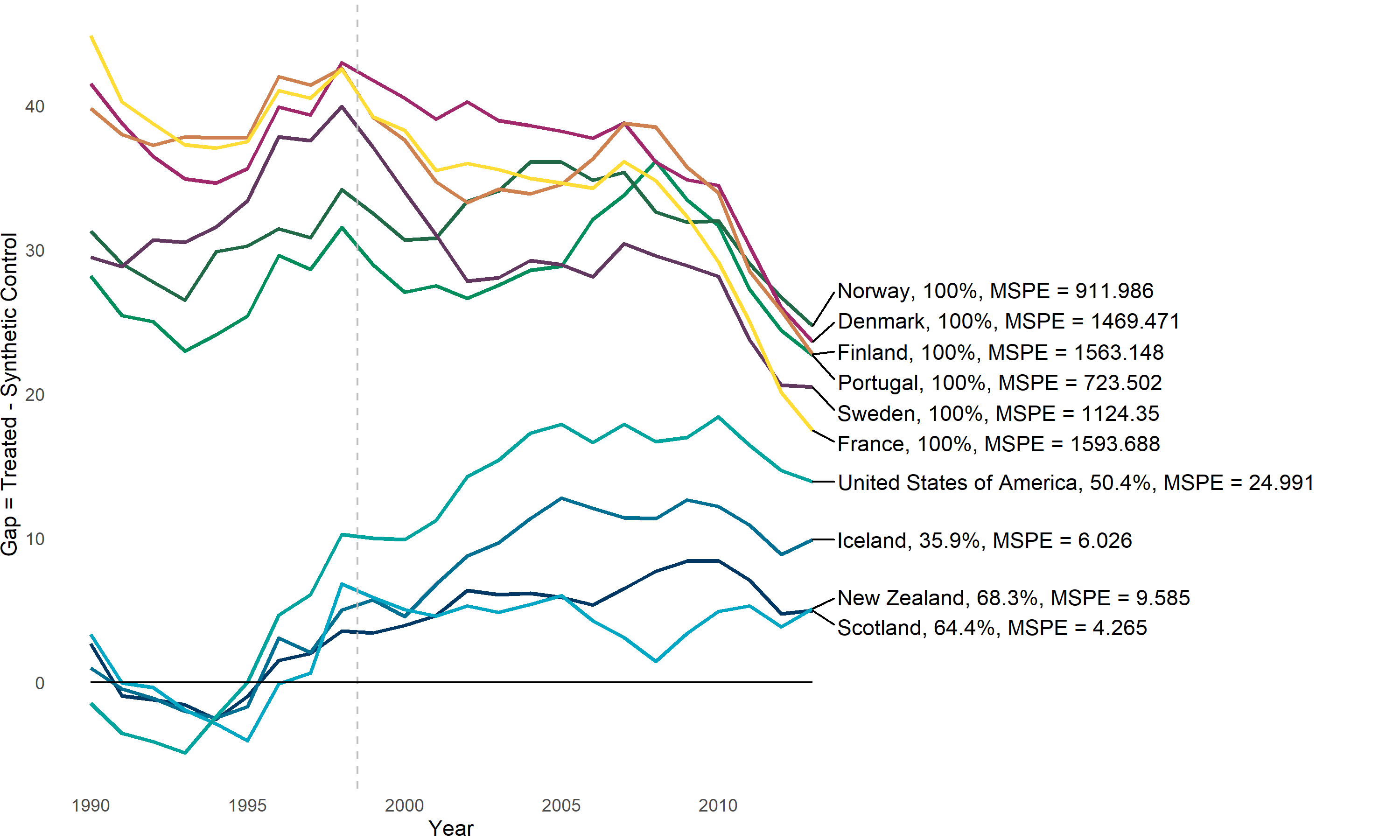 Data usedSourceurlNumbers of abortions to under-20s in EuropeEuropean Health Information Gateway - Health for all explorerhttps://gateway.euro.who.int/en/hfa-explorer/Populations of countries by ageHuman mortality databasehttps://www.mortality.org Birth totals of countries by ageHuman fertility databasehttps://www.humanfertility.org Numbers of births by age, ScotlandNRS Scotlandhttps://www.nrscotland.gov.uk/statistics-and-data/statistics/stats-at-a-glance/registrar-generals-annual-review/2017 Number of conceptions by age, Scotland 1994-2016ISD Scotlandhttp://www.isdscotland.org/Health-Topics/Sexual-Health/Publications/2018-07-03/mat_tp_table1.xls Estimates of yearly gross domestic product (GDP), mobile phone ownership, proportion of females in population, proportion of population resident in urban settingsWorld Bank Open Datahttps://data.worldbank.org Conceptions in England and Wales to under-20sOffice for National Statisticshttps://www.ons.gov.uk/peoplepopulationandcommunity/birthsdeathsandmarriages/conceptionandfertilityrates/bulletins/conceptionstatistics/2017 Pregnancy and birth rates to teenagers in the USAThe Guttmacher Institutehttps://www.guttmacher.org/report/us-adolescent-pregnancy-trends-2013 New Zealand births by age of motherStatistics New Zealandhttp://stats.govt.nz New Zealand abortions by age of motherStatistics New Zealandhttp://stats.govt.nz Public spending on educationOECD Datahttps://data.oecd.org/eduresource/public-spending-on-education.htm CoefficientValueStd.ErrorLower CIUpper CIEngland (est) rate at 199143.0603.46336.27349.847England base trend0.7040.530-0.3351.743England change in level at intervention-0.0321.553-3.0763.012England change in trend at intervention-2.2210.646-3.488-0.954CoefficientValueStd.ErrorLower CIUpper CIEngland (est) rate at 199144.1103.33537.57350.647England base trend-0.1110.506-1.1030.881England change in level at intervention-0.1441.265-2.6232.336England change in trend at intervention-1.4120.596-2.580-0.244‘Pill Scare’ corrector4.5071.3611.8407.174CoefficientValueStd.ErrorLower CIUpper CIScotland (est) rate at 199143.6513.28537.21350.089Scotland base trend-0.2390.413-1.0480.571England difference in rate at 19911.0184.121-7.0599.094Scotland change in level at intervention-0.1431.479-3.0412.755Scotland change in trend at intervention-1.1870.515-2.195-0.178England difference in level from control at intervention0.0642.090-4.0324.160England difference in trend from control at intervention-0.0770.339-0.7420.587‘Pill Scare’ corrector4.5091.1292.2956.723CoefficientValueStd.ErrorLower CIUpper CIWales (est) rate at 199148.9882.95043.20654.769Wales base trend0.1700.406-0.6260.966England difference in rate at 1991-6.1583.598-13.2100.893Wales change in level at intervention-1.9031.482-4.8081.001Wales change in trend at intervention-1.8720.502-2.855-0.889England difference in level from control at intervention1.8072.093-2.2955.908England difference in trend from control at intervention0.1430.315-0.4750.760‘Pill Scare’ corrector4.8641.1392.6317.097CoefficientValueStd.ErrorLower CIUpper CIScotland (est) rate at 199142.6540.87240.94544.363Scotland base trend-0.4600.225-0.902-0.019England difference in rate at 19911.0400.757-0.4432.523Scotland change in level at intervention-2.3760.897-4.134-0.619Scotland change in trend at intervention0.3630.265-0.1570.883England difference in level from control at intervention0.8961.104-1.2673.059England difference in trend from control at intervention-0.1310.088-0.3040.041Change in trend at 2008 common shock-2.4030.172-2.740-2.065‘Pill Scare’ corrector4.6100.8552.9336.287CoefficientValueStd.ErrorLower CIUpper CIWales (est) rate at 199148.2440.89446.49249.995Wales base trend-0.0910.246-0.5730.391England difference in rate at 1991-6.2000.741-7.653-4.748Wales change in level at intervention-3.5750.944-5.425-1.726Wales change in trend at intervention-0.4300.280-0.9800.119England difference in level from control at intervention1.6661.127-0.5433.874England difference in trend from control at intervention0.1170.087-0.0540.288Change in trend at 2008 common shock-2.1130.172-2.449-1.777‘Pill Scare’ corrector5.0500.9573.1756.925CoefficientValueStd.ErrorLower CIUpper CIScotland (est) rate at 198640.9182.97035.09846.739Scotland base trend0.0580.261-0.4540.570England and Wales difference in rate at 19863.6603.518-3.23510.554Scotland change in level at intervention-0.0611.506-3.0132.891Scotland change in trend at intervention-1.4490.389-2.211-0.686England and Wales difference in level from control at intervention-0.2582.127-4.4263.910England and Wales difference in trend from control at intervention-0.1880.322-0.8180.443‘Pill Scare’ corrector4.2381.1002.0816.395CoefficientValueStd.ErrorLower CIUpper CIScotland (est) rate at 198641.5911.18139.27743.906Scotland base trend-0.1480.149-0.4390.143England and Wales difference in rate at 19863.1671.1320.9485.386Scotland change in level at intervention-1.7091.143-3.9500.533Scotland change in trend at intervention-0.0270.257-0.5300.476England and Wales difference in level from control at intervention-0.4141.506-3.3652.538England and Wales difference in trend from control at intervention-0.1750.144-0.4570.108Change in trend at 2008 common shock-2.2660.273-2.802-1.730‘Pill Scare’ corrector3.9750.8702.2695.680CoefficientValueStd.ErrorLower CIUpper CIScotland (est) rate at 198952.5972.00148.67556.519Scotland base trend0.4930.318-0.1311.116England and Wales difference in rate at 19898.3820.9686.48610.278Scotland change in level at intervention-0.1451.223-2.5412.252Scotland change in trend at intervention-1.7840.420-2.607-0.960England and Wales difference in level from control at intervention-1.4141.717-4.7801.951England and Wales difference in trend from control at intervention-0.2160.163-0.5350.104‘Pill Scare’ corrector3.8220.8732.1105.533CoefficientValueStd.ErrorLower CIUpper CIScotland (est) rate at 198957.1230.68355.78458.462Scotland base trend-0.5210.155-0.825-0.217England and Wales difference in rate at 19897.0560.2686.5307.582Scotland change in level at intervention-2.0150.757-3.498-0.532Scotland change in trend at intervention0.8100.1690.4791.142England and Wales difference in level from control at intervention-0.4410.617-1.6510.768England and Wales difference in trend from control at intervention-0.1460.046-0.237-0.055Change in trend at 2008 common shock-3.2910.141-3.568-3.015‘Pill Scare’ corrector3.3260.7831.7924.859CoefficientValueStd.ErrorLower CIUpper CIScotland (est) rate at 19938.3480.8986.58710.108Scotland base trend-0.0430.192-0.4190.333England and Wales difference in rate at 19930.4471.061-1.6332.527Scotland change in level at intervention-0.8140.525-1.8420.214Scotland change in trend at intervention-0.1950.215-0.6150.226England and Wales difference in level from control at intervention0.5430.738-0.9051.990England and Wales difference in trend from control at intervention-0.0580.097-0.2470.132‘Pill Scare’ corrector0.7960.442-0.0701.661CoefficientValueStd.ErrorLower CIUpper CIScotland (est) rate at 19938.3210.3327.6708.972Scotland base trend-0.1760.140-0.4500.097England and Wales difference in rate at 19930.4860.279-0.0601.033Scotland change in level at intervention-1.4610.330-2.108-0.814Scotland change in trend at intervention0.2710.147-0.0170.559England and Wales difference in level from control at intervention0.5640.387-0.1951.324England and Wales difference in trend from control at intervention-0.0610.029-0.117-0.004Change in trend at 2008 common shock-0.5930.055-0.701-0.485‘Pill Scare’ corrector0.8700.3920.1011.639CodeCountryYearrateGDPperCapMF_ratioMobilePhonesUrbanPop5Denmark19902.9426891.441.042.8884.845Denmark19912.6527011.391.043.4184.875Denmark19923.0829569.651.044.0884.905Denmark19932.9027597.971.046.8984.925Denmark19942.7129995.571.059.6684.955Denmark19952.1935351.381.0515.7184.98CodeCountryYearpRaterateGDPperCapMF_ratioMobilePhonesUrbanPop4Denmark199026.519.2026891.441.052.8884.844Denmark199125.339.0027011.391.043.4184.874Denmark199225.439.7029569.651.044.0884.904Denmark199324.819.1427597.971.056.8984.924Denmark199424.079.2129995.571.059.6684.954Denmark199523.088.7235351.381.0515.7184.98CountryWeightScotland0.672Portugal0.295United States of America0.016New Zealand0.012Iceland0.001Sweden0.001Switzerland0.000Germany0.000Denmark0.000Spain0.000Finland0.000France0.000Italy0.000Netherlands0.000Norway0.000v.weightsspecial.rate.1990.19930.01special.rate.19940.333special.rate.19950.295special.rate.1996.19980.362TreatedSyntheticSample Meanspecial.rate.1990.199316.21416.27510.415special.rate.199415.07814.9529.629special.rate.199515.28515.5619.660special.rate.1996.199816.83616.7289.257CountryWeightScotland0.639United States of America0.227Iceland0.134Switzerland0.000Germany0.000Denmark0.000Spain0.000Finland0.000France0.000Italy0.000Netherlands0.000Norway0.000Portugal0.000New Zealand0.000Sweden0.000v.weightsspecial.pRate.19900.152special.pRate.1991.19950.578special.pRate.1996.19980.271TreatedSyntheticSample Meanspecial.pRate.199068.00065.33735.661special.pRate.1991.199560.62062.05532.224special.pRate.1996.199863.63361.25930.895CountryWeightPortugal0.807New Zealand0.193Switzerland0.000Germany0.000Denmark0.000Spain0.000Finland0.000France0.000Iceland0.000Italy0.000Netherlands0.000Norway0.000Sweden0.000United States of America0.000v.weightsspecial.rate.1990.19930.206special.rate.19940.156special.rate.19950.318special.rate.1996.19980.32TreatedSyntheticSample Meanspecial.rate.1990.199316.21416.5879.928special.rate.199415.07815.9639.210special.rate.199515.28515.7829.155special.rate.1996.199816.83615.8038.607CountryWeightIceland0.359United States of America0.353New Zealand0.288Switzerland0.000Germany0.000Denmark0.000Spain0.000Finland0.000France0.000Italy0.000Netherlands0.000Norway0.000Portugal0.000Sweden0.000v.weightsspecial.pRate.19900.309special.pRate.1991.19950.498special.pRate.1996.19980.193TreatedSyntheticSample Meanspecial.pRate.199068.00067.00534.180special.pRate.1991.199560.62062.15230.590special.pRate.1996.199863.63360.23628.987CountryWeightItaly0.374Iceland0.328United States of America0.298Switzerland0.000Germany0.000Denmark0.000Spain0.000Finland0.000France0.000Netherlands0.000Norway0.000Portugal0.000Sweden0.000v.weightsspecial.rate.1990.19930.028special.rate.19940.023special.rate.19950.034special.rate.1996.19980.15special.GDPperCap.1990.20030.014special.GDPperCap.20040.078special.GDPperCap.2005.20100.014special.GDPperCap.2011.20130.002special.edu_spend.1995.19980.003special.edu_spend.1999.20070special.edu_spend.2008.20130.13special.MobilePhones.1990.19920special.MobilePhones.1993.19950.022special.MobilePhones.1996.19970.011special.MobilePhones.1998.20130.126special.UrbanPop.19900.092special.UrbanPop.19910.088special.UrbanPop.19920.087special.UrbanPop.1993.20130.098TreatedSyntheticSample Meanspecial.rate.1990.199316.21417.0998.005special.rate.199415.07816.2687.329special.rate.199515.28516.1577.099special.rate.1996.199816.83614.5116.703special.GDPperCap.1990.200324800.33326808.21626870.008special.GDPperCap.200439983.98539557.01039108.220special.GDPperCap.2005.201043340.34444960.79947573.339special.GDPperCap.2011.201341975.73243998.53452420.115special.edu_spend.1995.19984.2235.3305.616special.edu_spend.1999.20075.2965.8855.627special.edu_spend.2008.20135.7945.8845.691special.MobilePhones.1990.19922.2562.8962.778special.MobilePhones.1993.19956.8817.2787.214special.MobilePhones.1996.199713.80818.17718.310special.MobilePhones.1998.201398.11395.73393.736special.UrbanPop.199078.14077.15174.238special.UrbanPop.199178.11277.32374.478special.UrbanPop.199278.17277.51474.734special.UrbanPop.1993.201379.69079.32777.582CountryWeightUnited States of America0.522Iceland0.278Italy0.201Switzerland0.000Germany0.000Denmark0.000Spain0.000Finland0.000France0.000Netherlands0.000Norway0.000Portugal0.000Sweden0.000v.weightsspecial.pRate.19900.175special.pRate.1991.19950.156special.pRate.1996.19980.315special.MobilePhones.1990.19920special.MobilePhones.1993.19950.001special.MobilePhones.1996.19970.004special.MobilePhones.1998.20130.054special.edu_spend.1995.19980special.edu_spend.1999.20070special.edu_spend.2008.20130.001special.GDPperCap.1990.20030special.GDPperCap.20040.014special.GDPperCap.2005.20100special.GDPperCap.2011.20130.006special.UrbanPop.19900.11special.UrbanPop.19910.087special.UrbanPop.19920.071special.UrbanPop.1993.20130.004TreatedSyntheticSample Meanspecial.pRate.199068.00068.84932.961special.pRate.1991.199560.62063.15529.104special.pRate.1996.199863.63357.51027.083special.MobilePhones.1990.19922.2563.1822.778special.MobilePhones.1993.19956.8818.1847.214special.MobilePhones.1996.199713.80818.49418.310special.MobilePhones.1998.201398.11385.70293.736special.edu_spend.1995.19984.2235.5705.616special.edu_spend.1999.20075.2966.1335.627special.edu_spend.2008.20135.7946.2395.691special.GDPperCap.1990.200324800.33328604.11326870.008special.GDPperCap.200439983.98541170.21739108.220special.GDPperCap.2005.201043340.34446569.67647573.339special.GDPperCap.2011.201341975.73246884.56952420.115special.UrbanPop.199078.14077.87074.238special.UrbanPop.199178.11278.12574.478special.UrbanPop.199278.17278.38974.734special.UrbanPop.1993.201379.69080.69277.582